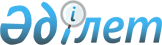 Об утверждении Устава службы на судах морского транспорта Республики КазахстанПриказ Министра по инвестициям и развитию Республики Казахстан от 30 января 2015 года № 73. Зарегистрирован в Министерстве юстиции Республики Казахстан 22 мая 2015 года № 11114.
      В соответствии с подпунктом 55-21) пункта 3 статьи 4 Закона Республики Казахстан от 17 января 2002 года "О торговом мореплавании" ПРИКАЗЫВАЮ:
      1. Утвердить прилагаемый Устав службы на судах морского транспорта Республики Казахстан.
      2. Комитету транспорта Министерства по инвестициям и развитию Республики Казахстан (Асавбаев А.А.) обеспечить:
      1) в установленном законодательством порядке государственную регистрацию настоящего приказа в Министерстве юстиции Республики Казахстан;
      2) в течении десяти календарных дней после государственной регистрации настоящего приказа в Министерстве юстиции Республики Казахстан направление его копии на официальное опубликование в периодические печатные издания и в информационно-правовую систему "Әділет";
      3) размещение настоящего приказа на интернет-ресурсе Министерства по инвестициям и развитию Республики Казахстан и на интранет-портале государственных органов;
      4) в течение десяти рабочих дней после государственной регистрации настоящего приказа в Министерстве юстиции Республики Казахстан представление в Юридический департамент Министерства по инвестициям и развитию Республики Казахстан сведений об исполнении мероприятий, предусмотренных подпунктами 1), 2) и 3) пункта 2 настоящего приказа.
      3. Контроль за исполнением настоящего приказа возложить на курирующего вице-министра по инвестициям и развитию Республики Казахстан.
      4. Настоящий приказ вводится в действие по истечении десяти календарных дней после дня его первого официального опубликования.
      "СОГЛАСОВАН"   
      Министр здравоохранения   
      и социального развития   
      Республики Казахстан   
      _____________________ Т. Дуйсенова   
      4 апреля 2015 года
      "СОГЛАСОВАН"   
      Министр иностранных дел   
      Республики Казахстан   
      _____________________ Е. Идрисов   
      15 апреля 2015 года Устав службы на судах
морского транспорта Республики Казахстан
1. Общие положения
      1. Настоящий Устав службы на судах морского транспорта Республики Казахстан (далее - Устав) разработан в соответствии с подпунктом 55-21) пункта 3 статьи 4 Закона Республики Казахстан от 17 января 2002 года "О торговом мореплавании" (далее – Закон) и определяет основные положения организации службы на судах морского транспорта Республики Казахстан (далее - суда). 
      2. Настоящий Устав распространяется на все морские суда, независимо от типа, назначения и формы собственности, осуществляющие плавание под Государственным флагом Республики Казахстан. Настоящий Устав не распространяется на суда, плавающие под флагом Военно-Морских Сил Республики Казахстан и морских частей пограничной службы. 
      3. Требования настоящего Устава обязательны для членов экипажа судна, как при нахождении их на судне, так и при исполнении служебных обязанностей на берегу, а также для других лиц, временно пребывающих и выполняющих служебные обязанности и работы на судне. 
      4. Труд экипажа организуется капитаном судна в соответствии с Трудовым кодексом Республики Казахстан от 23 ноября 2015 года, Законом и настоящим Уставом.
      Сноска. Пункт 4 в редакции приказа Министра по инвестициям и развитию РК от 04.11.2016 № 772 (вводится в действие по истечении десяти календарных дней после дня его первого официального опубликования).


       5. Должностные функции членов экипажа, не вошедшие в настоящий Устав, определяются должностными инструкциями судовладельца по согласованию с капитаном судна. 
      6. Основой организации службы на судах являются судовые расписания, которые определяют функции всех членов экипажа, а также лиц, временно пребывающих на судне в качестве пассажиров.  2. Государственный флаг
      7. Государственный флаг Республики Казахстан поднимается на судне после получения Свидетельства о праве плавания морского суда под Государственным флагом Республики Казахстан по форме, утвержденной в соответствии с подпунктом 55-2) пункта 3 статьи 4 Закона. День первого подъема флага считается судовым праздником.
      8. Поднятый на судне Государственный флаг Республики Казахстан указывает на принадлежность судна Республике Казахстан.
      9. Государственный флаг поднимается на гафеле или кормовом флагштоке во время хода судна и на кормовом флагштоке во время стоянки судна ежедневно с 8 часов утра и спускается с заходом солнца.
      Государственный флаг Республики Казахстан поднимается ранее 8 часов утра и не спускается после захода солнца, при условии его видимости, в следующих случаях:
      1) при входе судна в порт и при выходе его из порта;
      2) при встрече в море с военными кораблями и торговыми судами, плавающими под Государственным флагом Республики Казахстан, до расхождения с ними.
      10. При встрече с военным кораблем под флагом Республики Казахстан, либо с военным кораблем государства, состоящего в дипломатических отношениях с Республикой Казахстан, судно приветствует его однократным приспусканием Государственного флага. При встрече с военным кораблем государства, не состоящего в дипломатических отношениях с Республикой Казахстан, приветствие производится только в территориальных и внутренних водах этого государства. 
      11. При следовании и стоянке в территориальных и внутренних водах иностранного государства на фок-мачте (сигнальной мачте) поднимается и несется государственный флаг данного государства постоянно, до выхода из указанных вод. 
      12. На фок-мачте (сигнальной мачте) поднимается Государственный флаг Республики Казахстан при нахождении на судне в качестве официальных лиц:
      1) Президента Республики Казахстан; 
      2) Премьер-Министра Республики Казахстан, представителей Палат Парламента Республики Казахстан; 
      3) других лиц, представляющих Президента Республики Казахстан или Правительство Республики Казахстан. 
      При нахождении на борту судна официального лица высшей власти иностранного государства при стоянке судна в порту Республики Казахстан, на фок-мачте (сигнальной мачте) поднимается Государственный флаг данного государства.
      13. В особо торжественные и праздничные дни либо дни национального праздника страны порта стоянки судна (по согласованию с консулом Республики Казахстан) судно расцвечивается флагами Международного свода сигналов.
      14. В траурные дни Государственный флаг Республики Казахстан держится приспущенным до половины мачты. В портах Республики Казахстан флаг приспускается по распоряжению капитана порта, в иностранных по согласованию с консулом Республики Казахстан и портовыми властями.
      15. При посещении судна лицами, указанными в пункте 12 настоящего Устава, капитан судна лично встречает их у трапа судна и отдает рапорт. В рапорте указывается наименование судна, краткие сведения о рейсе, экипаже судна и сообщается фамилия капитана судна.
      При посещении судна официальными лицами иностранного государства, с согласия посольства или консульства Республики Казахстан, капитан встречает их и представляется. 3. Экипаж судна
      16. Все технические средства, предметы оборудования и снабжения, а также помещения судна, в целях обеспечения их надежной работы, технического обслуживания, готовности к действию и сохранности, закрепляются за определенными членам экипажа судна.
      Закрепление членов экипажа судна и их функции определяются настоящим Уставом, судовыми расписаниями, должностными инструкциями и утверждается капитаном.
      17. Каждый член экипажа:
      1) поддерживает престиж государства, честь и достоинство моряка, плавающего под флагом Республики Казахстан;
      2) строго хранит государственную тайну; 
      3) бережет вверенное ему имущество;
      4) выполняет требования законодательства Республики Казахстан, настоящего Устава, приказов и распоряжений судовладельца и капитана судна, а также правил и инструкций, действующих на судах морского транспорта; 
      5) соблюдает требования международных нормативных документов, касающихся морского судоходства;
      6) выполняет служебные обязанности, является дисциплинированным, беспрекословно и быстро выполняет распоряжения;
      7) обеспечивает безопасность мореплавания, знает свою специальность, устройство судна и свое заведование, постоянно совершенствуют свои знания;
      8) выполняет свои обязанности по борьбе за живучесть судна, используя согласно своим обязанностям судовые технические средства борьбы за живучесть, аварийно-спасательное и противопожарное имущество и инвентарь, умеет пользоваться индивидуальными и коллективными спасательными средствами;
      9) знает и строго соблюдает правила безопасности и охраны труда, пожаробезопасности и санитарные правила, умеет оказать первую помощь при несчастных случаях; 
      10) одевается чисто и опрятно, соблюдает правила ношения форменной одежды.
      18. Лица, использующие судовые технические средства и пользующиеся средствами бытового обслуживания независимо от того, в чьем ведении они находятся, полностью отвечают за их правильное использование.
      Член экипажа, ведающий судовым техническим средством, которым пользуется широкий круг лиц, следит, чтобы у этого средства находилась инструкция о порядке пользования им.
      19. Член экипажа при обнаружении ненормальной работы или неудовлетворительного состояния судовых технических средств немедленно докладывает об этом помощнику капитана вахты (механику вахты), а также своему непосредственному начальнику, принимает все возможные меры к их устранению, если продолжение работы судовых технических средств угрожает безопасности судна, жизни или здоровью членов экипажа.
      20. Без разрешения своего непосредственного начальника и ведома помощника капитана вахты (механика вахты) членам экипажа не допускается производить ремонтные, профилактические или наладочные работы, связанные с временным выводом из строя технических средств.
      21. Каждый член экипажа заботится о безопасности судна и при обнаружении опасности, грозящей людям, судну, грузу и техническим средствам, немедленно докладывает об этом помощнику капитана вахты (механику вахты), одновременно принимает все возможные меры к ее ликвидации.
      22. Все члены экипажа выполняют объявленные капитаном аварийные и авральные работы. К аварийным работам по усмотрению капитана привлекаются все лица, находящиеся на борту судна.
      23. Члены судового экипажа обеспечивают сохранность вверенных им ценностей. 
      24. Лица (повар, стюард, буфетчик, судовой артельщик и другие), связанные по характеру своей работы на судне с хранением, подготовкой к употреблению, раздачей или закупкой продуктов питания, своевременно проходят установленный врачебный осмотр.
      При отсутствии в экипаже штатного судового артельщика, он избирается общим собранием экипажа с предварительным обсуждением кандидатуры на судовом комитете и затем назначается на исполнение обязанностей по хранению и учету продовольствия приказом капитана.
      25. Если наличие специально подготовленных кадров позволяет уменьшить штатную численность экипажа, допускается в установленном трудовым законодательством порядке совмещение двух или нескольких специальностей (должностей) одним лицом в пределах нормальной продолжительности его рабочего времени.
      Лица, работающие по двум или нескольким совмещенным специальностям (должностям), имеют документы, подтверждающие их квалификацию, и выполняют все обязанности и требования, предусмотренные настоящим Уставом и законодательством Республики Казахстан, устанавливающих порядок совмещения специальностей (должностей) и соответствующую форму организации труда на судах.
      26. При исполнении служебных обязанностей взаимное обращение является официальным. При обращении лица командного состава к младшему по должности члену экипажа последний встает.
      Распоряжения по службе отдаются в форме приказаний. Приказание должно быть конкретным и кратким. Получивший приказание повторяет его и по выполнении, равно как и при невозможности выполнения его, докладывает лицу, отдавшему приказание.
      В случае получения от другого лица командного состава нового приказания, исполнение которого помешает выполнить первое, исполняющий докладывает об этом лицу, отдавшему второе приказание, и в дальнейшем действует по его указанию.
      27. При списании с судна члена экипажа последний передает дела, свое заведование и числящееся за ним имущество вновь назначенному лицу или лицу, указанному его непосредственным начальником службы в соответствии с произвольным актом приема-передачи. 
      28. Увольнение на берег членов экипажа производится по указанию капитана судна. 
      Члены судового экипажа отлучаются с судна только с разрешения своих непосредственных начальников, поставив в известность об этом помощника капитана вахты. По возвращении на судно они извещают об этом помощника капитана вахты. В день отхода судна весь экипаж прибывает на борт судна ко времени, назначенному капитаном.
      29. При увольнении членов экипажа на берег на борту судна остается часть экипажа, способная обеспечить безопасность судна и выполнение необходимых работ. При стоянке судна на открытых рейдах разрешается увольнение не более 30 % экипажа, а на внутренних портовых рейдах и у причала до 50 % экипажа. 
      30. Допускается замена экипажа судна подменным экипажем как во время стоянки судна в порту, так и на определенный период плавания судна. Численность подменного экипажа устанавливается штатным расписанием, утверждаемым судовладельцем с соблюдением требований о минимальном составе экипажа судна, утвержденных приказом исполняющего обязанности Министра по инвестициям и развитию Республики Казахстан от 24 февраля 2015 года № 163 (зарегистрирован в Реестре государственной регистрации нормативных правовых актов Республики Казахстан № 10649). 
      В своей деятельности подменный экипаж руководствуется настоящим Уставом. 4. Командный состав судна
      31. Командный состав руководит действиями подчиненных и лично участвует в управлении судном и его эксплуатации. 
      32. Лица командного состава служат примером в труде и быту для остального экипажа судна, умело сочетают требовательность с повседневной заботой о подчиненных, развивают у них инициативу, способствуют повышению их квалификации, воспитывают у подчиненных чувство ответственности за порученное дело, сохранность технических средств и судового имущества, чувство патриотизма и любви к Родине, морскому транспорту и своему судну.
      33. Лица командного состава:
      1) организовывают и руководят работой своих подчиненных, повышают их специальную и общую подготовку, способствуют росту производительности труда;
      2) требуют от подчиненных неуклонного соблюдения трудовой дисциплины, знания и выполнения настоящего Устава, приказов, инструкций, правил и положений, действующих на морском транспорте и проверяют точное выполнение подчиненными своих служебных обязанностей;
      3) обладают знаниями об устройстве, производственных и технических данных судна, о мероприятиях по борьбе за живучесть судна, технических средствах своего заведования и правилах эксплуатации этих средств;
      4) предъявляют в установленные сроки к освидетельствованию технические средства своего заведования и принимают необходимые меры к своевременному устранению их неисправностей и повреждений;
      5) готовят технические средства своего заведования к выходу в рейс, докладывают о состоянии готовности своему непосредственному начальнику, обеспечивают подготовку своего заведования к плаванию в штормовых условиях;
      6) информируют своих подчиненных о задачах, обстановке и особенностях предстоящего рейса; 
      7) составляют план-график технического обслуживания по своему заведованию и обеспечивают его выполнение; 
      8) составляют и представляют старшему механику заявки на материально-техническое снабжение и сменно-запасные части по своему заведованию, организовывают получение снабжения, его хранение, рациональное расходование и учет;
      9) составляют и представляют старшему механику ремонтные ведомости (материалы для ремонтных ведомостей) по своему заведованию, контролируют ход и качество ремонта.
      34. При назначении на судно или при перемещении по должности членов экипажа лицо командного состава, в подчинение которого поступают вновь назначенные, ознакамливает последних с судном, обязанностями по тревогам и другими судовыми расписаниями, назначением и размещением аварийно-спасательного и противопожарного имущества по всему судну, оборудования и инвентаря, другими служебными обязанностями и правилами внутреннего распорядка. 
      35. Вновь назначенное на судно лицо командного состава принимает от своего предшественника оборудование, технические средства, инвентарь, материалы и документацию по своему заведованию в соответствии с произвольным актом приема-передачи.
      36. Лица командного состава несут ходовые и стояночные вахты согласно судовому расписанию. 5. Капитан
Параграф 1. Общие положения
      37. Капитан является руководителем судового экипажа, доверенным лицом судовладельца, отвечающим за сохранность судна, жизнь находящихся на нем людей и перевозимый груз.
      38. Капитан осуществляет управление судном на основе единоначалия и подчиняется непосредственно судовладельцу.
      Все указания, относящиеся к деятельности судна, передаются капитану, который отвечает за их выполнение.
      39. Присутствие на борту судна вышестоящих должностных лиц не снимает с капитана возложенной на него ответственности за выполнение обязанностей.
      40. Капитан обеспечивает:
      1) защиту законных интересов и прав членов экипажа и всех лиц, находящихся на судне;
      2) соблюдение на судне законодательства Республики Казахстан, международных конвенций и соглашений, участником которых является Республика Казахстан; 
      3) соблюдение на судне требований нормативных документов классификационного общества и других органов надзора, настоящего Устава, инструкций, приказов и других нормативных документов по обеспечению безопасности судна, людей, грузов, производственной деятельности судна и его технической эксплуатации;
      4) выполнение рейсовых заданий и рентабельную работу судна;
      5) соблюдение трудовой дисциплины и организацию судовой службы; 
      6) высокий уровень воспитательной работы и морально-этического состояния экипажа;
      7) соблюдение необходимых мер по сохранению на судне государственной тайны;
      8) организацию и контроль подготовки экипажа к борьбе за живучесть судна, к действиям по спасению людей на море; 
      9) проверку и утверждение судовых расписаний; 
      10) режим труда и отдыха экипажа в соответствии с трудовым законодательством и действующим положением о рабочем времени и времени отдыха плавающего состава судов морского транспорта;
      11) соблюдение правил перевозки пассажиров, грузов, багажа и почты и высокий уровень обслуживания пассажиров; 
      12) организацию и контроль за экономической и технической учебой экипажа, повышением квалификации лиц командного состава и судовой команды; 
      13) общее руководство практикой курсантов, студентов и учащихся, направленных на судно;
      14) своевременное предъявление судна и технических средств к освидетельствованию, согласно требованиям правил классификационного общества, осуществляющего технический надзор конкретного судна;
      15) контроль за правильным ведением судового, машинного, радиотелеграфного журналов и другой документации;
      16) недопущение захвата и сохранность судна, находящихся на нем людей, документов, груза и другого имущества; 
      17) соблюдение правил безопасности и охраны труда, пожаробезопасности и санитарных правил на борту судна.
      41. В целях обеспечения безопасности судна и груза и максимальной эффективности рейса капитан выбирает тот путь следования, который он сочтет необходимым. 
      42. Получив рейсовое задание, капитан прорабатывает предстоящий рейс с командным составом и доводит его основные задачи и особенности до всех членов экипажа. 
      43. В случаях опасности для судна и находящихся на нем людей, либо для оказания помощи другому судну или людям, капитаном устанавливаются режимы работы главных двигателей или других технических средств судна с изменением установленных норм. Об отданном приказании делается соответствующая запись в судовом, машинном и электромеханическом (на электроходах) журналах. 
      44. В случае опасности для судна и находящихся на нем людей или груза, а также в других необходимых случаях капитан созывает судовой совет. В судовой совет входят старший помощник, старший механик, другие руководители судовых служб. К участию в заседании совета допускается привлечение капитаном других членов экипажа. Судовой совет не ограничивает прав капитана. Окончательное решение принимает капитан. 
      45. Капитан издает приказы по судну и распоряжения в пределах его полномочий, которые подлежат беспрекословному исполнению всеми находящимися на судне лицами. 
      В случае неисполнения кем-либо из лиц, находящихся на судне, требований настоящего Устава и распоряжений капитана, капитан принимает в отношении этих лиц меры вплоть до отстранения от исполнения служебных обязанностей данного лица судового экипажа и списания его с судна.
      46. Капитан изолирует в особое помещение лицо, лицо, создающее угрозу безопасности судна и (или) находящимся на нем людям и имуществу, в том числе в обязательном порядке лицо с подозрением на инфекционное заболевание.
      Капитан задерживает лицо, подозреваемое в совершении преступления, предусмотренного уголовным законодательством Республики Казахстан, и содержит его в специально приспособленном помещении до передачи его компетентным органам в первом порту Республики Казахстан, в который войдет судно.
      Капитан передает компетентным органам иностранного государства, если это предусмотрено международным договором, ратифицированным Республикой Казахстан, лицо, подозреваемое в совершении преступления, направленного против безопасности морского судоходства, за исключением гражданина Республики Казахстан, а также лица без гражданства, постоянным местом жительства которого является Республика Казахстан.
      47. В случаях аварий с судном, порчи, повреждения или утраты перевозимого груза или багажа, причинения травмы людям и в других случаях, в результате которых предъявляются претензии к судовладельцу, капитан принимает все необходимые меры для оформления этих случаев в порядке, установленном законодательством Республики Казахстан в сфере торгового мореплавания. 
      48. Капитан осуществляет подбор и расстановку членов экипажа на судне. При установлении несоответствия занимаемой должности членов экипажа допускается их замена по требованию капитана. 
      49. Капитан, в зависимости от конкретных условий работы или введении новых форм организации труда, производит в соответствии с Трудовым кодексом Республики Казахстан необходимое перераспределение обязанностей между отдельными членами экипажа.
      При необходимости выполнения работ, требующих участия всего экипажа или значительной его части, капитан объявляет авральные и аварийные работы.
      50. О каждом случае рождения ребенка или смерти на судне капитан составляет акт при участии двух свидетелей и судового врача (врача общей практики) или фельдшера, делает запись в судовом журнале.
      Капитан удостоверяет составленное находящимся на судне лицом завещание, принимает его на хранение и хранит до передачи руководителю морской администрации порта Республики Казахстан или консулу Республики Казахстан в иностранном порту.
      51. К акту смерти прилагается опись находящегося на судне имущества умершего, к сохранению которого капитан принимает необходимые меры. Тело умершего изолируется на судне. По прибытии в порт Республики Казахстан или в порт иностранного государства, в котором есть консул Республики Казахстан, капитан передает судовой акт о смерти и имущество умершего и его опись руководителю морской администрации порта Республики Казахстан, а в иностранном порту консулу Республики Казахстан и принимает меры совместно с консулом Республики Казахстан по освидетельствованию и заключению причин смерти с привлечением местных органов власти.
      Если случаи смерти произошли в море, то эти процедуры производятся в первом порту захода. Вопросы погребения, кремации или передачи тела покойного к месту его прописки решает консул Республики Казахстан по согласованию с судовладельцем, родственниками покойного в соответствии с международными нормами права. Параграф 2. Функции капитана при приеме и сдаче судна
      52. При смене капитана сдача и прием судна производятся по указанию судовладельца. Прием и сдачу судна капитан осуществляет лично. В случае отсутствия сдающего капитана прием судна производится в присутствии комиссии, назначенной судовладельцем. 
      53. При приеме и сдаче судна капитан: 
      1) принимает или сдает по описи все судовые документы, а денежные суммы, финансовые документы и ценные бумаги - по кассовой книге; 
      2) излишки или недостатки денежных сумм, финансовых документов, ценных бумаг и судового имущества фиксируются в соответствующем акте.
      Сдающий капитан и принимающий капитан требуют от командного состава судна письменные рапорты о состоянии вверенных им заведовании и имущества.
      54. При приеме судна капитан:
      1) знакомится с экипажем судна;
      2) получает от капитана, сдающего судно, необходимые данные о конструктивных особенностях судна и его эксплуатационных, мореходных и маневренных свойствах, о готовности судна к предстоящему рейсу (о ходе ремонта), об имевших место аварийных случаях и их последствиях;
      3) ознакамливается с рейсовым заданием судна и ходом его выполнения; 
      4) совместно с капитаном, сдающим судно, в сопровождении старшего помощника и старшего механика осматривает судно, получает необходимые разъяснения и сведения; 
      5) по окончании сдачи и приема судна составляет акт о приеме-сдаче в произвольной форме и направляет судовладельцу.
      55. Сдача-прием и вступление назначенного капитана в командование судном фиксируются в судовом журнале с указанием времени за подписью сдающего и принимающего капитанов. 
      56. В исключительных случаях, когда сдача и прием по указанию судовладельца происходят в сжатые сроки, вступление вновь назначенного капитана в командование оформляется в следующем порядке: 
      1) составляется и подписывается обоими капитанами акт о приеме-сдаче судна, денежных сумм, финансовых документов и ценных бумаг по кассовой книге. В акте указывается: "Судно принято без осмотра";
      2) в судовой журнал вносится запись о сдаче командования судном сдающим капитаном и о вступлении в командование вновь назначенного капитана, под которой подписываются оба капитана; 
      3) после вступления в командование капитан знакомится с судном применительно к порядку, предусмотренным настоящим Уставом, составляет и направляет судовладельцу дополнение с подписями старшего помощника и старшего механика к ранее составленному акту.  Параграф 3. Функции капитана при вводе судна в эксплуатацию
(выводе его из эксплуатации) и подготовке к плаванию
      57. Ввод судна в эксплуатацию (вывод из эксплуатации) объявляется приказом судовладельца.
      58. Перед вводом судна в эксплуатацию или выходом его в море капитан проверяет соответствие состояния судна установленным техническим требованиям и соответствующим правилам и готовность судна к плаванию. 
      59. Капитан заблаговременно, до начала рейса:
      1) обеспечивает техническую и навигационную готовность судна к безопасному плаванию; 
      2) обеспечивает укомплектование судна экипажем и всеми видами снабжения, необходимыми для предстоящего рейса и готовность всех помещений судна, в которых перевозится предназначенный на данный рейс груз, для его сохранной перевозки; 
      3) назначает старшему помощнику капитана и старшему механику точное время готовности судна к отходу;
      4) проверяет наличие необходимых для рейса откорректированных навигационных карт и руководств для плавания;
      5) осуществляет проработку навигационных и гидрометеорологических условий по маршруту предстоящего плавания и навигационной части рейса со штурманским составом; 
      6) проверяет через лиц, ответственных за заведования, обеспечение судна в необходимом количестве топливом, водой, запасами, продуктов питания и материально-техническим снабжением;
      7) проверяет правильность размещения на судне грузов и количество принятых пассажиров в соответствии с требованиями безопасности плавания, не допуская перегрузки судна сверх норм, указанных в судовых документах; 
      8) в случае осуществления буксировочных операций лично или через старшего помощника, проверяет готовность судна к этим операциям. 
      60. Перед приемкой грузов на судно капитан рассматривает предварительный грузовой план и, убедившись, что намеченный вариант загрузки обеспечивает безопасность плавания, надлежащие мореходные качества судна и сохранность груза, утверждает его. Капитан отказывается от приема отдельных грузов, если их перевозка противоречит существующим правилам или угрожает безопасности людей, судна или груза.
      61. В ходе грузовых операций капитан обеспечивает контроль за правильностью укладки и крепления грузов в трюмах и на палубе, за размещением балласта и бункера и за тем, чтобы нагрузки на главную и твиндечную палубы не превышали допустимых норм. Капитан прекращает грузовые операции в случае выявления нарушений технологии их производства или допущения отступления от грузового плана.
      62. Капитан принимает от старшего помощника и старшего механика за 15 минут до назначенного времени отхода рапорт о готовности судна, о наличии на борту всего экипажа и об отсутствии посторонних лиц на судне. 
      63. В случае неявки кого-либо из членов экипажа или лиц, следующих на судне, к назначенному для отхода времени капитан немедленно сообщает об этом судовладельцу, а также в портах Республики Казахстан - капитану порта, за границей - консулу Республики Казахстан с указанием фамилии, имени и отчества, а также должности и времени ухода с судна не явившихся лиц. Одновременно капитан принимает все возможные меры к возвращению этих лиц на судно. 
      64. Капитан своевременно проверяет срок действия судовых документов с учетом длительности предстоящего рейса.  Параграф 4. Функции капитана в период плавания
      65. Капитан требует от своих помощников определения места судна всеми доступными способами и средствами, обеспечивающими наибольшую точность, осуществляя контроль за качеством и своевременностью этих определений. 
      66. Назначая или изменяя курс и скорость, способ управления и режим работы главного двигателя, капитан ставит об этом в известность помощника капитана вахты. Не допускается без разрешения капитана изменение назначенного им курса, за исключением помощника капитана вахты в условиях опасности, грозящей судну, людям и грузу, который немедленно докладывает о своих действиях капитану.
      67. По вызову помощника капитан вахты немедленно выходит на мостик. При длительном плавании (свыше 12 часов) в узкостях, в районах интенсивного судоходства, в ледовых условиях капитан на время отдыха оставляет вместо себя старшего помощника.
      68. Капитан следит за всеми изменениями гидрометеорологической обстановки, требуя регулярного получения прогноза погоды и используя для этого все имеющиеся на судне средства и принимая заблаговременно все необходимые меры на случай шторма.
      69. Капитан постоянно осуществляет контроль за получением навигационных извещений мореплавателям и навигационных предупреждений и другой информации об изменении навигационной обстановки, за своевременной корректурой карт, лоций и других пособий для плавания.
      70. При входе в порт и выходе из него капитан находится на мостике и лично управляет судном, принимая все меры предосторожности.
      71. При плавании в районе обязательной лоцманской проводки капитан берет на судно лоцмана. При прохождении районов, где лоцманская проводка не является обязательной, капитан берет на судно лоцмана, если считает это необходимым. 
      72. Капитан обеспечивает безопасный прием лоцмана на борт судна и безопасную высадку его с судна. Приняв лоцмана на борт судна, капитан сообщает ему необходимые для проводки данные о судне, ознакамливает с особенностями управления судном, уславливается о порядке подачи команд рулевому. Лоцману отводится на судне помещение и за счет судна предоставляется питание. 
      73. Присутствие на судне лоцмана не исключает ответственности капитана судна за управление судном. При наличии достаточных оснований для сомнений в правильности рекомендаций лоцмана допускается в целях безопасного плавания судна отказ капитаном судна от услуг данного лоцмана. В случае, если лоцманская проводка судна является обязательной, капитан судна требует замены лоцмана.
      Уходя с мостика, капитан указывает лоцману лицо, ответственное за управление судном в его отсутствие.
      74. При плавании в ледовых условиях и особенно, когда есть опасность неожиданной встречи льда в море, капитан действует с максимальной осторожностью, чтобы не повредить корпус судна, винты и руль. В случае проводки судна ледоколом капитан судна выполняет распоряжения капитана ледокола и руководствуется правилами для судов, проводимых ледоколами через лед. 
      75. В случае истощения на судне в открытом море жизненных припасов, в том числе неснижаемого запаса продовольствия, капитан производит с целью общего распределения реквизицию необходимого количества продовольствия, имеющегося в распоряжении находящихся на судне лиц, или реквизицию находящегося на судне груза, могущего быть использованным для питания. О реквизиции составляется акт. Встретив в море судно под Государственным флагом Республики Казахстан, капитан может обратиться к нему за помощью.
      76. Капитан принимает все меры к спасению человека, упавшего за борт, оповестив при этом ближайший спасательный координационный центр и покидает район поисков только после того, как убедится, что поиски безрезультатны. 
      77. Капитан без опасности для своего судна, экипажа и пассажиров: 
      1) оказывает помощь любому обнаруженному в море лицу, которому угрожает гибель;
      2) следует с максимально возможной скоростью на помощь погибающим, если ему сообщено, что они нуждаются в помощи и, если на такое действие с его стороны можно разумно рассчитывать.
      78. При оказании помощи терпящему бедствие судну капитан принимает все меры для спасения людей. Меры к спасению груза и другого имущества капитан принимает лишь с согласия капитана судна, терпящего бедствие, который должен подписать договор о спасении.
      В случае, если капитан судна, терпящего бедствие, не может подписать договор о спасении по стихийным или другим обстоятельствам, капитан заручается его согласием на подписание договора при первой возможности, о чем делается запись в судовом журнале.
      79. При встрече в море с опасными льдами, покинутым судном и другими предметами, представляющими навигационную опасность либо оказавшись в условиях температуры воздуха, вызывающих сильное обледенение надстроек судна или под воздействием ветра силой в 10 и более баллов, о которых не получено штормового предупреждения, капитан передает об этом информацию находящимся поблизости судам и в ближайший порт.
      Информация передается в произвольной форме всеми имеющимися в распоряжении средствами.
      При получении распоряжения о буксировании покинутого судна в иностранный порт, капитан извещает об этом консула Республики Казахстан в стране, в которую он намерен следовать, и соответствующие портовые власти.
      Сноска. Пункт 79 в редакции приказа Министра по инвестициям и развитию РК от 04.11.2016 № 772 (вводится в действие по истечении десяти календарных дней после дня его первого официального опубликования).


       80. Если судну грозит бедствие и оно нуждается в помощи, капитан принимает все возможные меры к тому, чтобы получить помощь от другого судна, по возможности под флагом Республики Казахстан. 
      81. В случае столкновения с другим судном капитан запрашивает у капитана судна, с которым произошло столкновение:
      1) не требуется ли помощь и при необходимости, оказывает ее, если это не грозит серьезной опасностью своему судну, экипажу и пассажирам; 
      2) название судна, порт приписки, пункты отправления и назначения, характер полученных повреждений, а также сообщает аналогичные сведения по своему судну капитану судна, с которым произошло столкновение. 
      82. Если, по мнению капитана, судну грозит неминуемая гибель, он принимает все меры к спасению находящихся на судне лиц. После принятия всех мер к спасению пассажиров, капитан дает приказание судовому экипажу оставить судно.
      При спасении людей капитан обеспечивает спасение в первую очередь детей, больных, женщин и престарелых. Капитан оставляет судно последним, приняв все возможные меры к спасению морских карт с нанесенной на них прокладкой и других навигационных документов, отражающих маневрирование судна, а также судового, машинного, радиотелеграфного журналов, судовых документов и ценностей, а также дипломы и сертификаты экипажа.
      83. В случае гибели судна, куда бы его экипаж не был доставлен, капитан сохраняет полностью свои права и обязанности в отношении спасенных лиц. Если экипаж доставлен в иностранный порт, капитан принимает все возможные меры к скорейшей доставке его в Республику Казахстан.
      84. Если экипаж и пассажиры судна будут спасены иностранным судном, капитан принимает меры к тому, чтобы граждане Республики Казахстан, находясь на борту иностранного судна, соблюдали установленный на этом судне распорядок. 
      85. Обо всех аварийных и несчастных случаях капитан немедленно докладывает судовладельцу и принимает все зависящие от него меры к обеспечению безопасности людей, судна и груза.
      Капитан обеспечивает сохранность и неприкосновенность морских карт с нанесенной на них прокладкой и других навигационных документов, отражающих маневрирование судна, до окончания рейса и прихода в порт, а при аварийных случаях - до окончания их расследования.
      86. В случае необходимости срочной квалифицированной медицинской помощи больному, которая не может быть оказана на судне в море, капитан должен зайти в ближайший порт, известив об этом судовладельца. 
      87. В случае болезни капитан временно передает командование судном старшему помощнику, о чем немедленно докладывает судовладельцу, а в иностранном порту консулу Республики Казахстан. В судовой журнал записывается дата и время передачи командования и место нахождения судна.  Параграф 5. Функции капитана во время стоянки судна в порту
      88. При заходе судна в территориальные воды иностранного государства либо в воды Республики Казахстан, а также в любой порт капитан соблюдает местные портовые, таможенные, санитарные и другие правила.
      При подходе к порту капитан подготавливает судно и судовую документацию для предъявления портовым властям.
      89. По прибытии судна в порт капитан принимает меры к тому, чтобы никто из находящихся на судне лиц не имел общения с берегом до получения соответствующего разрешения санитарных, таможенных, пограничных и портовых властей.
      90. По окончании рейса капитан представляет рейсовое донесение судовладельцу.
      91. При стоянке судна в порту капитан по требованию портовых властей предоставляет (без ущерба для безопасности судна) судно, экипаж и судовые средства для тушения пожара или для оказания помощи в случае бедствия, происшедшего в порту или море.
      92. Капитан, уходя на берег, оставляет старшему или помощнику капитана вахты устное или письменное распоряжение о производстве необходимых работ и принятии мер, обеспечивающих безопасность судна, а также сообщает место своего пребывания на берегу.
      Допускается оставление капитаном судна, стоящего на рейде или судна, имеющего на борту опасный груз, на старшего помощника капитана. В исключительных случаях, по согласованию с судовладельцем, капитан оставляет судно на непродолжительное время на ответственность второго помощника капитана.
      93. Капитаны судов портового, технического и служебно-вспомогательного флота отлучаются с судов согласно порядку, установленному судовладельцем. Параграф 6. Функции капитана при постройке и ремонте судна
      94. При приеме судна от завода-строителя капитан в кратчайший срок организовывает изучение и прием судовыми специалистами корпуса, механизмов, устройств, систем и других технических средств, а также документации и имущества в соответствии со спецификациями. 
      95. Капитан требует от старшего механика своевременного составления необходимой документации для постановки судна в ремонт в пределах установленного судовладельцем лимита. 
      Ремонтные ведомости (материалы для ремонтных ведомостей) составляются судовыми специалистами по заведованиям под руководством старшего механика и подписываются старшим механиком и капитаном.
      96. При постановке судна на ремонт и в иных случаях вывода судна из эксплуатации капитан принимает меры к охране и безопасной стоянке судна. 
      97. При постановке судна в док (подъеме на слип) и выводе его из дока (спуске со слипа) капитан лично находится на судне и руководит работами экипажа. При стоянке в доке капитан оказывает всемерное содействие администрации дока. 
      98. После установки судна в доке капитан совместно с представителями судоремонтного предприятия и судовыми специалистами производит наружный осмотр корпуса, донно-бортовой арматуры, движительно-рулевого комплекса и составляет акт об их состоянии. Акт о готовности судна к спуску на воду, предъявляемый капитану доковой администрацией, подписывается только после проверки судовой комиссией донно-забортной арматуры, винто-рулевого комплекса, вибраторов и датчиков эхолота и лага, и целостности подводной части корпуса судна. Результаты осмотров заносятся в судовой журнал.
      99. В период ремонта судна капитан организовывает постоянное наблюдение и контроль за ходом ремонтных работ. 6. Общесудовая служба
Параграф 1. Общие положения
      100. Общесудовая служба обеспечивает безопасность судна (включая судовождение), грузовые операции, обслуживание корпуса, спасательных средств, бытовое обслуживание лиц, находящихся на судне и возглавляется старшим помощником капитана.
      101. В общесудовую службу входят:
      1) помощники капитана; 
      2) палубная команда:
      боцман; 
      старший матрос;
      матрос 1-го класса;
      матрос 2-го класса;
      матрос;
      водолаз;
      3) команда быта:
      повар;
      буфетчик (стюард);
      лица камбузного персонала;
      другие лица бытового обслуживания. Параграф 2. Старший помощник капитана
      102. Старший помощник капитана подчиняется капитану, является его первым заместителем и ответственным за организацию общесудовой службы на судне. При необходимости постоянно готов заменить капитана и принять на себя командование судном. В отсутствие капитана старший помощник самостоятельно производит перешвартовки и переход судна в портовых водах, вызывая при необходимости лоцмана и портовые буксиры.
      103. Старшему помощнику капитана в административном отношении подчинен весь экипаж, и его распоряжения в части соблюдения судового порядка дисциплины, организации службы и распорядка дня обязательны для всех членов экипажа и лиц, находящихся на судне. 
      104. Старший помощник капитана является начальником общесудовой службы, руководит палубной командой и командой быта, а также работой всех помощников капитана. 
      105. Старший помощник капитана ведает приемом и сдачей груза, багажа и почты, обеспечивает правильность их приемки, размещения, хранения, укладки, крепления, перевозки, выгрузки, сдачи и отвечает за оформление документов. 
      106. Старший помощник капитана: 
      1) составляет и корректирует судовые расписания;
      2) организовывает и проводит подготовку экипажа по борьбе за живучесть судна, использованию спасательных средств и спасанию людей, груза и судового имущества, контролирует подготовку аварийных партий и групп, непосредственно руководит действиями экипажа по борьбе за живучесть судна; 
      3) обеспечивает постоянную готовность спасательных средств к немедленному использованию, укомплектованность их надлежащим снабжением;
      4) обеспечивает наличие на борту и надлежащее хранение неснижаемого запаса продуктов; 
      5) контролирует и ведет учет количества воды в балластных и питьевых цистернах, ее расход; 
      6) совместно с начальниками служб размещает членов экипажа и временно прибывших на судно лиц по жилым помещениям;
      7) обеспечивает правильную техническую эксплуатацию и содержание в надлежащем порядке:
      корпуса, палуб, надстроек, судовых помещений и отсеков питьевых танков, помещений коллективной защиты, медицинской помощи и провизионных кладовых, дозиметрических приборов, средств индивидуальной защиты и затемнения, рангоута и такелажа: грузового, якорного, швартовного, буксирного, промыслового устройств, спасательных средств судна;
      противопожарного, аварийно-спасательного оборудования, имущества и инвентаря, мерительных, воздушных и приемных труб;
      воздухоотводов и приварных каналов вентиляции, клинкетных дверей и их приводов (кроме машинно-котельных отделений), трапов, шторм-трапов и кранцевой защиты;
      8) совместно со старшим механиком проверяет состояние водонепроницаемых отсеков и закрытий судна;
      9) планирует и осуществляет контроль за проведением судовых работ, следит за качеством приготовления пищи;
      10) распределяет матросов по службам, практикантов по судовым службам (совместно с руководителем практики);
      11) обеспечивает своевременное получение, хранение, расходование и учет аварийно-спасательного, противопожарного и специального имущества и инвентаря, снабжения и расходных материалов по общесудовой службе; 
      12) составляет грузовой план с учетом конструкции судна, специфики и свойств груза, допустимой осадки и требуемого дифферента, обеспечения остойчивости и прочности судна, последовательности портов выгрузки. После составления грузового плана представляет его на утверждение капитану; 
      13) следит за надлежащим размещением и укладкой грузов, выполнением правил морской перевозки опасных грузов; 
      14) своевременно извещает о готовности судна к грузовым операциям, ведет грузовую документацию и отчетность; 
      15) ведет документацию по учету технического состояния своего заведования, готовит ремонтные ведомости, составляет планы проведения занятий, учений, осмотров, проверок и обеспечивает их выполнение, ведет судовую книгу приказов.
      107. Перед началом и в ходе грузовых операций старший помощник капитана:
      1) обеспечивает подготовку грузовых устройств и помещений к приему груза. Проверяет их готовность совместно со старшим механиком, электромехаником (электриком) и помощником капитана, ответственным за пожарно-техническую часть;
      2) лично руководит погрузкой (разгрузкой) и креплением крупногабаритных и тяжеловесных грузов, размещением и креплением палубного груза;
      3) лично руководит подготовкой судна к перевозке опасных грузов и обеспечивает выполнение правил их перевозки, а также других грузов, почты и багажа; 
      4) на наливных судах следит за техническим состоянием приемного грузового устройства, чистотой грузовых танков, не допуская обводнения, смешивания, перелива и разлива грузов. 
      108. Перед выходом в рейс старший помощник капитана:
      1) обеспечивает подготовку судна и надлежащее крепление палубных устройств и грузов; 
      2) проверяет готовность рулевого, якорного, швартовного, шлюпочного устройств, сигнально-отличительных огней, средств световой, звуковой и аварийной сигнализации, внутрисудовой связи, машинного телеграфа и дистанционного управления главными двигателями. Убеждается в надежном закрытии трюмов, люков, горловин, иллюминаторов, капов и других отверстий палубы и бортов; 
      3) за 2 часа до выхода докладывает капитану о готовности служб к рейсу и за 15 минут о готовности судна к отходу.
      109. В рейсе старший помощник капитана:
      1) контролирует надлежащее крепление палубных устройств и грузов;
      2) организовывает и ведет наблюдение за водонепроницаемостью корпуса, герметичностью наружного контура судна и принимает меры к их обеспечению;
      3) руководит подготовкой судна к штормовому плаванию и к борьбе с обледенением; 
      4) при оставлении судна экипажем, обеспечивает проверку помещений судна и удостоверяется в том, что на судне не осталось людей. 
      110. Старший помощник несет ходовые вахты с 04.00 до 08.00 часов и с 16.00 до 20.00 часов. На судах, где более трех помощников капитана, старший помощник несет одну ходовую вахту в сутки с 04.00 до 08.00 часов и осуществляет контроль за вахтой четвертого помощника с 16 до 20 часов. В сложных условиях несет ходовые вахты по указанию капитана. 
      111. При швартовных операциях старший помощник капитана находится на мостике или в ином месте по указанию капитана. 
      112. На судах, где не предусмотрена должность помощника капитана по пожарно-технической части, его обязанности возлагаются на старшего помощника капитана. 
      113. На судах, где не предусмотрены должности судового врача (врача общей практики) и фельдшера, их обязанности возлагаются на старшего помощника капитана. Параграф 3. Второй помощник капитана
      114. Второй, помощник капитана в необходимых случаях замещает старшего помощника.
      115. Второй помощник:
      1) обеспечивает выполнение правил пожарной безопасности при осуществлении грузовых операций, в особенности с легковоспламеняющимися и взрывоопасными грузами, а также правил перевозки ядовитых и других опасных веществ; 
      2) следит за санитарным состоянием трюмов и за поддержанием температурного режима в рефрижераторных трюмах и грузовых помещениях; 
      3) систематически проверяет состояние льял, колодцев, горловин, приемных сеток, системы вентиляции и других устройств грузовых помещений, в обязательном порядке перед приемкой груза, с записью в судовой журнал; 
      4) следит за обеспечением технически исправного состояния судовых средств механизации погрузо-разгрузочных работ и внутритрюмной механизации;
      5) следит за правильным открытием и закрытием трюмов, танков и других грузовых помещений. Перед их закрытием убеждается в отсутствии в них людей, присутствует при опечатывании грузовых помещений и проверяет сохранность пломб;
      6) на наливных судах непосредственно руководит балластировкой судна; 
      7) следит за температурным и газовым режимом в грузовых помещениях; 
      8) следит за состоянием противопожарного оборудования трюмов. 
      116. Второй помощник несет ходовые вахты с 00.00 до 04.00 и с 12.00 до 16.00 часов и стояночные вахты (по решению капитана на период грузовых операций может быть освобожден от стояночной вахты). При швартовных операциях руководит работами на корме или ином месте по указанию капитана. Параграф 4. Третий помощник капитана
      117. Третий помощник капитана в необходимых случаях замещает второго помощника.
      118. Третий помощник ведает навигационными картами и пособиями для плавания, навигационными и гидрометеорологическими приборами и инструментами, судовыми штурманскими средствами зрительного и сигнального назначения, дозиметрическими и химическими приборами, наличием и состоянием судовой и шлюпочной пиротехники. Отвечает за содержание в надлежащем порядке мостика, штурманской и рулевой рубок, других помещений своего заведования. 
      119. Третий помощник: 
      1) своевременно получает, осуществляет хранение и ведет учет навигационных и промысловых карт, пособий для плавания и корректурной документации, оперативно производит корректировку;
      2) ведет учет поступающей на судно навигационной, гидрометеорологической и промысловой информации;
      3) обеспечивает содержание в исправном состоянии, правильную эксплуатацию и своевременный ремонт всего радионавигационного оборудования рулевой и штурманской рубок, приборов и инструментов своего заведования, ведет техническую документацию; 
      4) ежесуточно определяет поправку хронометра, сверяет показания судовых часов; 
      5) следит за своевременным производством девиационных работ на судне; 
      6) своевременно получает, заменяет и хранит надлежащим образом пиротехнические средства; 
      7) проводит занятия и тренировки с матросами по использованию приборов и инструментов своего заведования; 
      8) при отсутствии в штате судна должности четвертого помощника капитана выполняет его обязанности.
      120. Третий помощник несет ходовые вахты с 08.00 до 12.00 и с 20.00 до 24.00 часов, стояночные вахты. При швартовных операциях руководит работами на баке (полубаке) или ином месте по указанию капитана. Параграф 5. Четвертый помощник капитана
      121. Четвертый помощник капитана в необходимых случаях замещает третьего помощника. Четвертый помощник выполняет обязанности по указанию старшего помощника капитана и ведет судовую канцелярию. 
      122. Четвертый помощник: 
      1) составляет судовые роли, таможенные декларации, пассажирские списки и другую оперативную документацию;
      2) оформляет приход и отход судна; 
      3) получает и регистрирует судовые, машинные и другие журналы; 
      4) ведет учет списочного состава экипажа, рабочего времени, должностных перемещений, составляет графики отпусков.
      123. Четвертый помощник несет одну ходовую вахту под руководством старшего помощника с 16.00 до 20.00 часов, а также стояночные вахты, график и продолжительность которых определяется капитаном, при швартовных операциях он действует по указанию капитана. Параграф 6. Боцман
      124. Боцман подчиняется старшему помощнику капитана и является непосредственно начальником палубной команды.
      125. Боцман обеспечивает техническое обслуживание:
      1) корпуса, палуб, грузовых и судовых помещений, надстроек, танков пресной воды, измерительных, приемных и воздушных труб, рангоута, такелажа, включая антенное хозяйство, трапных конструкций, кранцевой защиты, клинкетных дверей и их приводов; 
      2) рулевого, грузового, якорного, швартовного и буксирного устройств с их техническими средствами (без механики, гидравлики и электрики); 
      3) спасательных средств, противопожарного, аварийно-спасательного оборудования, имущества и инвентаря и других технических средств, оборудования и устройств своего заведования.
      126. Ведает сменно-запасными частями, материально-техническим снабжением, кладовыми своего заведования, и является непосредственным руководителем судовых работ.
      127. Боцман:
      1) соблюдает правила технической эксплуатации и обслуживания технических средств своего заведования, умеет управлять ими;
      2) обеспечивает своевременные проверки и испытания судовых устройств и их деталей, осуществляет профилактику и ремонт;
      3) составляет планы судовых работ, распределяет подчиненных и обеспечивает безопасность работ;
      4) обеспечивает готовность к действию спасательных средств, аварийно-спасательных и противопожарных средств индивидуального и коллективного пользования; 
      5) следит за постоянной готовностью спасательных плотов и шлюпок, их укомплектованностью, надлежащим техническим состоянием спускного оборудования; 
      6) подготавливает материалы для составления ремонтных ведомостей, контролирует сроки и качество ремонтных работ; 
      7) обеспечивает получение, хранение и учет аварийно-спасательного и противопожарного имущества, лакокрасочных материалов и ядохимикатов, инвентаря, материально-технического снабжения, ведет установленную документацию; 
      8) обеспечивает подготовку трюмов и грузового комплекса к грузовым операциям, лично участвует в работах по креплению, погрузке и выгрузке крупногабаритных и тяжеловесных грузов; 
      9) следит за чистотой и порядком в жилых помещениях и столовой команды, производит ежедневные обходы судна; 
      10) обеспечивает подготовку и установку лесов, беседок и приспособлений для работ на высоте и за бортом, безопасность при работах с повышенной опасностью;
      11) готовит и устанавливает кранцевую защиту судна;
      12) следит за исправным состоянием водяной палубной магистрали, штормовых портиков, шпигатов, льяльных трюмных колодцев, сточных отверстий; 
      13) следит за сбором, накоплением, хранением и сепарацией судовых бытовых отходов в специально отведенных местах и заблаговременно докладывает старшему помощнику о необходимости сдачи мусора на приемные береговые станции; 
      14) проверяет готовность своего заведования к выходу в море, надлежащую подготовку открытых палуб, защищенность оборудования, закрытие грузовых и иных люков и горловин, крепление палубных устройств, грузов и так далее; 
      15) проверяет готовность палубных механизмов и устройств, всего рангоута и такелажа судна, несущих огней к шторму, борьбе с обледенением; 
      16) при стоянке судна следит за креплением швартовных тросов, кранцевой защитой, установкой и вооружением трапов, сходен и переходов, наличием щитов на отливных и шпигатных отверстиях, крысиных щитков, соответствующего освещения;
      17) при проходе судном узкостей, входе и выходе из порта, подходе к месту якорной стоянки, в сложных условиях плавания и при швартовных операциях проверяет и подготовливает якоря к отдаче и находится на баке или ином месте по указанию старшего (вахтенного) помощника. Параграф 7. Старший матрос
      128. Старший матрос подчиняется боцману. 
      129. Старший матрос: 
      1) управляет всеми палубными техническими средствами, самостоятельно работает с якорными устройствами, выполняет судовые работы повышенной опасности;
      2) выполняет плотницкие работы и работы по установке кранцевой защиты судна;
      3) при необходимости руководит швартовкой судна на баке или корме; 
      4) умеет пользоваться всеми средствами пожаротушения; 
      5) управляет шлюпкой на веслах, моторе и под парусами и выполняет обязанности старшины шлюпки; 
      6) обеспечивает безопасное выполнение работ; 
      7) выполняет обязанности плотника; 
      8) несет вахты на руле и у трапа по судовому расписанию; 
      9) знает и понимает команды на руль на английском языке.  Параграф 8. Матрос 1 класса
      130. Матрос 1 класса подчиняется боцману. 
      131. Матрос 1 класса: 
      1) стоит на руле по магнитному компасу и гирокомпасу и умеет переходить с автоматического управления судном на ручное и обратно;
      2) обладает знаниями о расположении грузовых помещений, балластных и танков пресной воды, их мерительных и воздушных труб; 
      3) производит укладку и учет груза; 
      4) обладает знаниями о специфике погрузки опасных грузов; 
      5) умеет: 
      пользоваться всеми средствами внутренней связи и аварийной сигнализации;
      вести визуальное и слуховое наблюдение;
      работать с грузовым, шлюпочным, якорным, швартовным и палубными устройствами;
      пользоваться спасательными индивидуальными и судовыми средствами;
      устанавливать кранцевую защиту судна;
      управлять палубными техническими средствами (лебедками, кранами и другими подъемными средствами);
      производить замеры льял и колодцев;
      производить малярные, такелажные, парусные и другие судовые работы, включая работы на высоте и за бортом;
      6) несет вахту на ходу и стоянке, на наливных судах знает устройство и расположение грузовых и зачистных магистралей; 
      7) знает и понимает команды на руль на английском языке.  Параграф 9. Матрос 2 класса
      132. Матрос 2 класса подчиняется боцману. 
      133. Матрос 2 класса: 
      1) знает расположение грузовых помещений, балластных и танков пресной воды, их мерительных и воздушных труб;
      2) умеет:
      пользоваться всеми средствами внутренней связи и аварийной сигнализации, спасательными индивидуальными и судовыми средствами;
      вести визуальное и слуховое наблюдение;
      осуществлять уход за палубными устройствами, рангоутом и такелажем, палубой и судовыми помещениями;
      выполнять обязанности рулевого и впередсмотрящего;
      работать с грузовым, якорным, шлюпочным, швартовным и другими палубными устройствами;
      готовить кранцевую защиту судна;
      производить такелажные, малярные, парусные и другие судовые работы;
      3) несет вахту на стоянке и под руководством - на ходу;
      4) на наливных судах знает устройство и расположение грузовых и зачистных магистралей и под руководством работает с приводами. Параграф 10. Матрос
      134. Матрос подчиняется боцману. Он производит уборку помещений, расписанных ему в заведование, и участвует в подсобных судовых работах по указанию боцмана. 
      135. На судах, где несколько матросов, обязанности каждого из них определяет старший помощник капитана.  Параграф 11. Водолаз
      136. Водолаз подчиняется старшему помощнику капитана. 
      137. Водолаз: 
      1) содержит водолазное снаряжение и оборудование в исправном техническом состоянии, своевременно проводит его проверки и испытания; 
      2) выполняет работы по постановке аварийных пластырей, замене антикоррозийной (анодной) защиты судна, устранению намоток на винторулевой комплекс, очистке подводной части корпуса от обрастания; 
      3) производит квалифицированные технические осмотры подводной части корпуса с составлением актов; 
      4) выполняет работы, связанные с подводной арматурой судна, устранением повреждений подводной части корпуса (устройств) судна, находящегося в эксплуатации; 
      5) своевременно заменяет водолазную аптечку, дезинфицирует водолазное снаряжение;
      6) ведет отчетную документацию своего заведования.
      138. При отсутствии водолазных работ выполняет обязанности старшего матроса (1-го класса). Параграф 12. Повар
      139. Повар обеспечивает приготовление пищи членам экипажа судна, подчиняется непосредственно старшему помощнику капитана. 
      140. Повар: 
      1) составляет меню и участвует в составлении заявок на продукты питания;
      2) качественно готовит блюда и производит их раздачу в установленное для приема пищи время; 
      3) выпекает хлеб при невозможности получить его в плавмагазинах или на берегу; 
      4) обеспечивает сохранность и постоянную чистоту камбузной посуды; 
      5) соблюдает правила пользования камбузным оборудованием и содержать его в чистоте;
      6) содержит камбузные помещения и холодильники, а также свою спецодежду в чистоте;
      7) соблюдает правила санитарии. Параграф 13. Буфетчик (стюард)
      141. Буфетчик (стюард) обеспечивает хранение, целостное содержание столовой и буфетной посуды, постельного белья и хозяйственного инвентаря помещений по своему заведованию: прачечной, столовой и кают-компании. 
      142. Буфетчик (стюард): 
      1) сервирует столы для экипажа перед приемом пищи согласно судовому расписанию; 
      2) содержит в чистоте столовую и буфетную посуду; 
      3) помогает повару в раздаче пищи и делает холодные нарезки;
      4) ежедневно делает влажную уборку в помещениях своего заведования и поддерживает соответствующее санитарное состояние; 
      5) участвует в составлении меню и в составлении заявок на продукты питания; 
      6) производит стирку постельного белья и его смену для экипажа в сроки, определенные санитарными правилами. 
      143. На судах оборудованных лазаретом или другим санитарным блоком, предназначенным для этой цели, буфетчик (стюард) делает ежедневно влажную уборку. 7. Радиотехническая служба
Параграф 1. Общие положения
      144. Радиотехническая служба обеспечивает бесперебойную работу аппаратуры глобальной морской системы связи при бедствии (далее – ГМССБ) в соответствии с требованиями Международной Конвенции по охране человеческой жизни на море 1974 года с поправками (далее – СОЛАС-74), безопасность мореплавания судна, оперативно-диспетчерскую радиосвязь по деятельности морского транспорта. В радиотехническую службу входит весь штурманский состав судна в качестве операторов ГМССБ.
      В радиотехническую службу входят и другие члены экипажа при наличии у них диплома оператора ГМССБ.
      Возглавляет радиотехническую службу капитан судна.
      Сноска. Пункт 144 с изменением, внесенным приказом Министра по инвестициям и развитию РК от 28.03.2018 № 198 (вводится в действие по истечении десяти календарных дней после дня его первого официального опубликования).

 Параграф 2. Оператор ГМССБ
      145. Оператор ГМССБ подчиняется капитану судна. На него возлагается обеспечение судна всеми видами радиосвязи и техническое обслуживание аппаратуры радиосвязи, в том числе спутниковой, электрорадионавигационной, радиотехнических устройств в периоды несения вахт.
      146. Указания капитана по вопросам эксплуатации технических средств радиооборудования обязательны для каждого оператора ГМССБ. Распределение обязанностей между операторами ГМССБ по обслуживанию радиотехнических средств (ремонты, профилактические мероприятия согласно регламенту изготовителя, ведение формуляров, заявки и другие виды обслуживания) определяются капитаном и объявляются приказом по судну. 
      147. Оператор ГМССБ:
      1) обеспечивает выполнение требований международных, национальных и ведомственных документов, регламентирующих порядок радиосвязи; 
      2) обладает знаниями об организационных и технических принципах и средствах ГМССБ, расположении спасательно-координационных центров и береговых радиостанций, ведущих слуховое наблюдение в системе цифрового избирательного вызова в районе плавания; 
      3) обеспечивает надежную работу всех средств службы и поддерживает их в надлежащем техническом состоянии, своевременно предъявляет их к освидетельствованию надзорным органам; 
      4) контролирует входящую и исходящую корреспонденцию, ведет журнал судовой радиостанции;
      5) обеспечивает постоянную готовность средств аварийной радиосвязи, радиобуев и радиолокационных транспондеров; 
      6) обеспечивает прием метео- и навигационной информации;
      7) обеспечивает наблюдение на международных и национальных частотах цифрового избирательного вызова в системе ГМССБ; 
      8) обеспечивает слуховое наблюдение сигналов вызова, срочности, безопасности и бедствия; 
      9) по сигналам бедствия осуществляет и поддерживает радиообмен лично до прибытия капитана на мостик; 
      10) поступающую на судно корреспонденцию и информацию по голосовым средствам связи передает капитану в срок, в зависимости от категории срочности.
      148. Любая исходящая корреспонденция всегда идет от имени капитана. 8. Судомеханическая служба
Параграф 1. Общие положения
      149. Судомеханическая служба обеспечивает эксплуатацию судовых технических средств, находящихся в ее ведении.
      150. В службу входят:
      1) судовые механики; 
      2) электромеханики; 
      3) механики рефрижераторных установок; 
      4) машинная команда:
      мотористы (машинисты);
      электрики. Параграф 2. Старший механик
      151. Старший механик подчиняется капитану и является начальником судомеханической службы.
      152. Старший механик ведает энергетической установкой, вспомогательными механизмами, судовыми системами, электрооборудованием, рефрижераторными установками, технологическим оборудованием, палубными механизмами и устройствами, техническими средствами борьбы за живучесть судна, средствами предотвращения загрязнения моря (своего заведования), средствами автоматизации и внутритрюмной механизации, средствами герметизации и затемнения машинных помещений, помещениями службы.
      153. Указания и распоряжения старшего механика по вопросам эксплуатации технических средств обязательны для всех членов экипажа.
      154. Старший механик устанавливает режим работы энергетической установки в соответствии с правилами по ее эксплуатации. Не допускается увеличивать установленный предел нагрузки энергетической установки без команды с мостика о форсировании хода.
      155. Старший механик выполняет распоряжения капитана в части использования технических средств службы. Если выполнение распоряжения может вызвать повреждение технических средств, он предупреждает капитана о возможных последствиях и действует по его указанию. О таких распоряжениях и предупреждениях делается соответствующая запись в машинном журнале. 
      156. Вывод из действия или изменение режима работы технических средств, вызывающие нарушение режима безопасной эксплуатации судна, производятся только с разрешения капитана. В экстренных случаях, исключающих возможность своевременного получения разрешения капитана, старший механик действует по своему усмотрению, поставив об этом в известность помощника капитана вахты. 
      Если действия кого-либо из подчиненных угрожают выходом из строя технических средств, старший механик отстраняет его от исполнения обязанностей, доложив об этом капитану.
      157. Старший механик:
      1) руководит работой специалистов службы; 
      2) обеспечивает правильную эксплуатацию технических средств службы и поддержание их в надлежащем техническом состоянии; 
      3) обеспечивает постоянную готовность всех технических средств борьбы за живучесть судна; 
      4) контролирует соответствие применяемых топлив, смазочных материалов, а также присадок к топливам, маслам, котельной и охлаждающей воде установленным требованиям;
      5) контролирует наличие запасов топлива, смазочных масел, воды, снабжения для нужд службы; 
      6) планирует профилактические и ремонтные работы, организацию вахтенного обслуживания технических средств, контролирует своевременное предъявление технических средств к освидетельствованию надзорными органами;
      7) обеспечивает организацию и подготовку всех членов службы к борьбе за живучесть судна. Во время судовых тревог непосредственно руководит действиями по борьбе за живучесть в помещениях службы; 
      8) осуществляет контроль за своевременным составлением ремонтных ведомостей, снабжением аварийным имуществом, инвентарем, материалами, сменно-запасными частями; 
      9) контролирует качество ремонта технических средств, выполняемого предприятиями и судовыми специалистами; 
      10) выполняет конвенционные требования по предотвращению загрязнения морской среды;
      11) планирует проведение технической учебы;
      12) контролирует ведение машинного журнала, отчетной документации службы; 
      13) несет ходовую вахту в машинном отделении (далее - МО) или центральном посту управления (далее - ЦПУ) с 08.00 до 12.00 часов и с 20.00 до 24.00 часов, вахту на стоянке в то же время, если продолжительность стоянки судна и стояночное расписание несения вахт, утвержденное капитаном, не предусматривает иное.
      158. При приеме дел старший механик:
      1) требует от командного состава службы письменные рапорты о состоянии их заведований; 
      2) принимает все технические средства и помещения, находящиеся в ведении службы; 
      3) ознакамливается с составом и укомплектованностью службы, состоянием технических средств, наличием запасных частей и другого имущества, топлива, масел, котельной воды, ходе ремонта, имевших место аварийных случаях и их последствиях;
      4) совместно со сдающим дела и в присутствии лиц, в чьем ведении находятся соответствующие технические средства, производит их осмотр, при необходимости требуя вскрытия и проверки в действии любого механизма или устройства; 
      5) вносит предложение капитану произвести водолазный осмотр для проверки технического состояния винто-рулевого комплекса и кормового дейдвудного уплотнения; 
      6) проверяет комплектность судовой отчетной и нормативной технической документации;
      7) фиксирует прием-сдачу в машинном журнале за подписями сдающего и принимающего дела.
      Вновь назначенный старший механик вступает в должность с момента подписания машинного журнала, приемо-сдаточного акта и с одновременной подачей рапорта капитану судна.
      159. В период эксплуатации старший механик:
      1) обеспечивает подготовку службы к выходу в море, включая состояние технических средств и комплектацию специалистами. За 2 часа до выхода докладывает капитану о готовности службы к рейсу и за 15 минут - о готовности к отходу;
      2) следит за всеми изменениями условий плавания и принимает по службе меры предосторожности; 
      3) в сложных условиях плавания (при входе и выходе из порта, следовании в узкости, канале, в районе интенсивного судоходства, подходе к берегу и опасным местам, в ледовых условиях и при швартовных операциях и так далее) находится на посту управления энергетической установкой и руководит машинной вахтой. Если такое плавание длится продолжительное время, он с разрешения капитана временно уходит из машинного отделения, оставив за себя второго механика; 
      4) по вызову механика вахты немедленно прибывает на место и находится там до тех пор, пока этого требует обстановка; 
      5) при аварийных ситуациях находится в машинном отделении на посту управления и руководит действиями службы. 
      160. При постройке и ремонте судна старший механик:
      1) при приемке нового судна обеспечивает прием специалистами службы технических средств, документации, сменно-запасных частей, имущества, инструмента и инвентаря по заведованиям, руководствуясь условиями договора (контракта) на постройку, спецификацией, материалами приемной комиссии и документами классификационных обществ и надзорных органов; 
      2) после постановки судна в док (подъем на слип) и перед выходом из дока (спуска со слипа) совместно с капитаном и старшим помощником производит наружный осмотр корпуса, забортных отверстий и арматуры, движителей, дейдвудных уплотнителей, рулевого устройства, устройств коррозийной защиты; 
      3) по своей службе принимает все меры для обеспечения живучести судна, обеспечивает контроль качества работ и соответствие их ремонтным ведомостям, проектам и чертежам, распределяет специалистов службы для наблюдения за ремонтом, обеспечивает приемку работ от судоремонтного предприятия и специалистов; 
      4) лично присутствует при пробных пусках главной энергетической установки после ремонта, а также обеспечивает надлежащий контроль специалистов службы в период обкатки установки и при испытании всех систем судна;
      5) обеспечивает противопожарную безопасность судна;
      6) контролирует состояние противопожарной безопасности судна и соблюдение экипажем противопожарных правил; 
      7) обеспечивает меры противопожарной защиты при выполнении на судне ремонтных работ и работ с открытым огнем; 
      8) не допускает эксплуатации на судне оборудования, технических средств и материалов, состояние которых создает опасность возникновения пожара;
      9) ежесуточно проверяет стационарные и переносные средства пожаротушения, дымоизолирующие приборы индивидуального пользования, готовность их к действию, исправность средств пожарной сигнализации и систем противопожарных закрытий; 
      10) проводит инструктажи, занятия и тренировки (учебные тревоги) с экипажем пo противопожарной профилактике и практике тушения пожаров;
      1) непосредственно руководит аварийными партиями (группами); 
      12) перед приемкой огнеопасных грузов проверяет готовность судна к грузовым операциям; 
      13) следит за состоянием противопожарного имущества и инвентаря, своевременно принимает меры к его ремонту и пополнению до установленных норм. Параграф 3. Второй механик
      161. Второй механик в необходимых случаях замещает старшего механика. 
      162. Второй механик обеспечивает надежную работу, правильную техническую эксплуатацию и надлежащее техническое состояние главных двигателей с обслуживающими их техническими средствами, воздушных компрессоров, систем сжатого воздуха и воздухоохладителей, главных валопроводов и редукторов с эластичными и разобщительными муфтами неэлектрического действия, движителей, механической и гидравлической части рулевого устройства, подруливающего устройства, двигателей спасательных шлюпок, систем пожаротушения, находящихся в машинном отделении, аварийного оборудования, клинкетных дверей, гидравлической и механической части их приводов. 
      В его ведении находятся шланги и фильтры для приема смазочных масел, лаборатория анализа нефтепродуктов.
      163. Второй механик:
      1) руководит подчиненными, распределяет их по вахтам и работам, ведет учет рабочего времени, обеспечивает безопасную организацию работ и проведение технической учебы;
      2) производит приемку (выдачу) смазочных масел, проводит водоподготовку и контроль качества охлажденной воды главного или всех двигателей при объединенной системе охлаждения;
      3) составляет ремонтные ведомости, контролирует сроки и качество ремонтных работ. При проведении ремонтных работ в машинном отделении, лично руководит подъемом тяжеловесов, присутствует при закрытии цилиндров главных двигателей, корпусов редукторов, сборке механизма изменения шага винта регулируемого шага, установке гребного вала и дейдвуда и других главных механизмов, а также при их проворачивании и пробных пусках после ремонта;
      4) ведет установленную техническую и отчетную документацию.
      164.
      На судах, где нет механика по ремонту оборудования и рефрижераторного механика, второй механик выполняет их обязанности. 
      На судах с постоянной вахтой в МО или ЦПУ второй механик несет ходовую вахту с 00.00 до 04.00 часов и с 12.00 до 16.00 часов, стояночные вахты. На автоматизированных судах (без постоянной вахты) он несет ходовые и стояночные вахты согласно графику. Параграф 4. Третий механик
      165. Третий механик в необходимых случаях замещает второго механика.
      166. Третий механик обеспечивает надежную работу, правильную техническую эксплуатацию и надлежащее техническое состояние вспомогательных установок, топливной системы и сепараторов.
      167. Третий механик:
      1) руководит работой подчиненных, обеспечивая безопасность работ;
      2) составляет ремонтные ведомости, контролирует сроки и качество ремонтных работ в части своего заведования;
      3) составляет заявки на материально-техническое снабжение, ведет учет сменно-запасных частей, инструмента и приспособлений; производит прием (передачу) топлива; 
      4) ведет установленную документацию. 
      168. На судах, где нет должностей электромеханика и четвертого механика, третий механик выполняет их обязанности.
      169. На судах с постоянной вахтой в МО или ЦПУ, третий механик несет ходовую вахту с 04.00 до 08.00 часов и с 16.00 до 20.00 часов. На автоматизированных судах (без постоянной вахты) он несет ходовые и стояночные вахты согласно графику. Параграф 5. Четвертый механик
      170. Четвертый механик в необходимых случаях замещает третьего механика. 
      171. Четвертый механик обеспечивает надежную работу, правильную техническую эксплуатацию и надежное техническое состояние вспомогательных котельных установок с обслуживающими их техническими средствами, опреснительных установок, технических средств по очистке нефтесодержащих вод, средств автоматизации перечисленного оборудования неэлектрического (неэлектронного) действия, механической части палубных механизмов, механического машинного телеграфа, систем паротушения, балластно-осушительной, орошения и обмыва, спецобработки с эжекторами, насосами и арматурой, механического оборудования камбуза, прачечной и медицинского пункта, двигателей спасательных шлюпок, установок уничтожения твердых отходов и обеззараживания сточных вод, средств автоматизации перечисленного оборудования неэлектрического (неэлектронного) действия. 
      172. В ведении четвертого механика находятся лаборатории водоконтроля, шланги приема котельной воды, специальный инструмент, приспособления и сменно-запасные части котельной установки.
      173. Четвертый механик:
      1) руководит работой подчиненных, обеспечивая безопасную организацию работ;
      2) составляет ремонтные ведомости в части своего заведования, контролирует сроки и качество ремонта;
      3) обеспечивает работу фильтровентиляционных установок и системы вентиляции помещений, работающей в режиме герметизации по замкнутому циклу.
      174. На судах, где нет механика по судовым системам, механика-наладчика по технологическому оборудованию, механика по крановому хозяйству, четвертый механик выполняет их обязанности.
      175. На судах с постоянной вахтой в МО или ЦПУ четвертый механик привлекается к несению ходовой вахты с 08.00 до 12.00 часов под ответственность старшего механика. На автоматизированных судах (без постоянной вахты) он несет ходовые и стояночные вахты согласно графику. Параграф 6. Электромеханик
      176. Электромеханик подчиняется старшему механику и является начальником электротехнического персонала.
      177. В его ведении находятся:
      1) источники электроэнергии - основные (главные и вспомогательные генераторы на судах с электродвижением, генераторы с автономным приводом и валогенераторы на судах без электродвижения), аварийные станции питания с берега, гребная электрическая установка, главный и аварийный распределительные щиты, другие распределительные устройства; 
      2) электрооборудование постов и пультов управления, электрические (электронные) части систем и устройств автоматики, в том числе систем дистанционно-автоматизированного управления (далее - ДАУ) и дистанционного управления (далее - ДУ), всех видов сигнализации и защиты; 
      3) кабельные трассы, размагничивающие устройства, электроприводы с пускорегулирующей и защитной аппаратурой механизмов машинно-котельного отделения, общесудового и производственного назначения, электрооборудование палубных механизмов; 
      4) электрическая часть рулевой установки (включая авторулевой), машинные телеграфы и аксиометры, телефония, аккумуляторы с зарядными устройствами, вспомогательные дизельгенераторы и электроизмерительные приборы своего заведования, освещение, электрооборудование бытового назначения, сварочные агрегаты, станция ходовых огней, авральная сигнализация и громкоговорящая внутрисудовая связь, материально-техническое снабжение и отчетность.
      178. Электромеханик:
      1) обеспечивает безопасную организацию работ, надежную работу и поддержание в надлежащем техническом состоянии механизмов, устройств, систем, оборудования, правильную эксплуатацию электрооборудования и средств автоматизации;
      2) следит за режимом работы электромеханизмов;
      3) проводит регламентные профилактические работы всего электрооборудования и замеры сопротивления изоляции;
      4) обеспечивает проведение технической учебы; 
      5) контролирует ведение электротехнического журнала и формуляров; 
      6) ведет учет рабочего времени; 
      7) в сложных условиях плавания находится в ЦПУ или у главного распределительного щита (далее - ГРЩ) и руководит электромеханической вахтой. На судах со знаком автоматизации (А1, A3) находится в ЦПУ или у пульта на мостике. Если такое плавание длится продолжительное время, он с разрешения начальника службы временно покидает пост, оставив за себя ответственного специалиста; 
      8) перед отходом судна в рейс не позднее чем за 2 часа до отхода докладывает начальнику службы о готовности заведования; 
      9) по вызову вахтенных (помощника, механика, электрика) немедленно прибывает на место и находится там, пока этого требует обстановка; 
      10) при назначении на судно принимает от сдающего электрооборудование и средства автоматизации, сменно-запасные части, инструмент, инвентарь и документацию своего заведования. О приеме-передаче составляется акт, и передача дел фиксируется в электротехническом журнале;
      11) при швартовке к нефтеналивному терминалу (газовозы, химовозы и нефтевозы), а также при бункеровочных операциях обеспечивает заземление между судном и берегом; 
      12) при нахождении судна в ремонте обеспечивает электробезопасность при снабжении береговой электроэнергией; 
      13) при постановке в док или к причалу убеждается в заземлении заводом корпуса судна, контролирует параметры берегового напряжения и судовой сети.  Параграф 7. Механик рефрижераторных установок
      179. Механик рефрижераторных установок (далее - механик РУ) подчиняется старшему механику.
      180. В его ведении находятся холодильные установки производственного и бытового назначения, льдогенераторы, холодильные части морозильных аппаратов и другого технологического оборудования, системы кондиционирования воздуха с их механизмами, аппаратами, приборами, трубопроводами, арматурой, системами и устройствами автоматизации неэлектрического (неэлектронного) действия, производственные средства защиты (системы основной и аварийной вентиляции, орошения, аварийного выпуска хладагента, индивидуальной защиты и так далее), материально-техническое снабжение и отчетность. 
      181. Механик РУ: 
      1) обеспечивает надежную работу, правильную техническую эксплуатацию и надлежащее техническое состояние своего заведования;
      2) контролирует режим работы холодильных установок;
      3) обеспечивает заданный температурный режим в охлаждаемых помещениях, морозильных аппаратах и других охлаждающих устройствах;
      4) обеспечивает герметичность систем холодильных установок;
      5) контролирует ведение журнала холодильной установки, ведет документацию;
      6) при невозможности поддержания режима холодильных установок докладывает об этом старшему механику и действует по его указанию.
      182. Режим рабочего времени механика РУ определяется должностной инструкцией. Параграф 8. Моторист (машинист)
      183. Моторист (машинист) подчиняется второму механику. 
      184. Моторист (машинист): 
      1) обслуживает главные и вспомогательные механизмы, судовые системы и технические средства, обеспечивающие их работу, механическую часть палубных механизмов и рулевого устройства; 
      2) участвует в обслуживании и ремонте всех технических средств; 
      3) знает расположение трубопроводов и клапанов судовых систем и умеет управлять ими; 
      4) управляет всеми механизмами энергетической установки и судовыми системами; 
      5) выполняет слесарно-монтажные работы; 
      6) несет вахту по расписанию. 
      185. Моторист несет вахту под руководством механика вахты. Параграф 9. Электрик
      186. Электрик подчиняется электромеханику. 
      187. Электрик:
      1) выполняет правила эксплуатации электрооборудования и средств автоматизации;
      2) знает устройство и обслуживает генераторы, электродвигатели, распределительные устройства сети и канализации тока, станции управления электроприводом, системы управления защиты и сигнализации, телефонию, аккумуляторное хозяйство с зарядными устройствами; 
      3) умеет управлять гребными электродвигателями; 
      4) выполняет электромонтажные работы и ремонт электрооборудования; 
      5) несет вахту по расписанию. 
      188. На судах, где должности электромеханика нет, электрик выполняет его обязанности и подчиняется второму механику. 9. Медико-санитарная служба
Параграф 1. Общие положения
      189. Медико-санитарная служба обеспечивает охрану здоровья экипажа и санитарное состояние судна, оказывает медицинскую помощь пассажирам и возглавляется судовым врачом (врачом общей практики), который подчиняется капитану.
      190. Судовой врач (врач общей практики) осуществляет свою деятельность в соответствии с законодательством Республики Казахстан в области здравоохранения. Параграф 2. Судовой врач (врач общей практики) и фельдшер
      191. Судовой врач (врач общей практики) и фельдшер следят за медицинским обеспечением экипажа и санитарным состоянием судна. В их ведении находятся помещения медицинского назначения и оборудование, медицинские инструменты и лекарственные средства. Требования судового врача (врача общей практики) и фельдшера в части соблюдения лечебных и санитарных правил обязательны для всех находящихся на судне лиц.
      192. Судовой врач (врач общей практики):
      1) оказывает лечебно-профилактическую медицинскую помощь лицам, находящимся на судне, и при необходимости членам экипажей других судов. В сложных случаях диагностики и лечения получает по радио консультации специалистов; 
      2) осуществляет обучение экипажа способам оказания первой медицинской помощи;
      3) обеспечивает организацию своевременного прохождения экипажем медицинских осмотров и требуемых прививок.
      193. Фельдшер:
      1) обеспечивает соблюдение на судне гигиенических и санитарных правил;
      2) проводит санитарно-гигиенические и противоэпидемические мероприятия, докладывает капитану о случаях инфекционных и массовых заболеваний;
      3) осуществляет повседневный контроль за санитарным состоянием судна, хранением провизии и неснижаемого запаса, качеством питьевой воды, медицинской комплектацией спасательных средств; 
      4) обеспечивает своевременное проведение дератизации и дезинсекции судна; 
      5) следит за соблюдением международных, национальных и местных санитарных правил;
      6) заказывает медико-санитарное снабжение, осуществляет его прием, учет и расходование; 
      7) участвует в составлении меню, контролирует качество продуктов, их калорийность и приготовление пищи; 
      8) при приходе (отходе) судна в порт осуществляет выполнение санитарных формальностей и карантинных мероприятий;
      9) докладывает старшему помощнику капитана о готовности службы к рейсу. 10. Вахтенная служба
Параграф 1. Общие положения
      194. Вахтенная служба (вахта) на судах является особым видом выполнения служебных обязанностей, требующим повышенного внимания и непрерывного присутствия на посту или рабочем месте. 
      195. Члены экипажа судна, находящиеся на вахте, именуются вахтенными. 
      196. На всех судах, находящихся в эксплуатации, устанавливается круглосуточная вахтенная служба. 
      197. На судах, выведенных из эксплуатации, порядок несения вахтенной службы устанавливается судовладельцем.
      198. Вахтенная служба обеспечивает управление судном, его безопасность, живучесть, производственную деятельность и контроль за посещением судна посторонними лицами.
      199. Капитан судна является ответственным за организацию вахтенной службы, а непосредственное руководство организацией вахтенной службой возлагается на старшего помощника капитана и старшего механика.
      Ответственность за надлежащее несение вахты возлагается на лиц, несущих вахту.
      К вахте привлекаются лица, получившие соответствующий отдых.
      200. Судовые вахты разделяются на ходовые и стояночные. Ходовые или стояночные вахты назначает капитан исходя из конкретных обстоятельств.
      Продолжительность одной вахты составляет 4 часа, но не превышает 8 часов.
      Во время стоянки судна в порту или на рейде по распоряжению капитана судна допускается оставление членов экипажа на судне во внеурочное время (без выполнения основной работы) для обеспечения безопасности судна, в том числе противопожарной безопасности. Причем, при стоянке судна у причала, минимальный численный состав экипажа составляет не менее 30 %, а на открытых рейдах не менее 50 %.
      200-1. Продолжительность отдыха в течение суток составляет не менее 10 часов, в течение любого 7-дневного периода – не менее 77 часов. При этом часы отдыха в течение суток могут быть разделены не более чем на 2 периода, один из которых имеет продолжительность не менее 6 часов.
      Сноска. Устав дополнен пунктом 200-1 в соответствии с приказом Министра по инвестициям и развитию РК от 04.11.2016 № 772 (вводится в действие по истечении десяти календарных дней после дня его первого официального опубликования).


       201. Вахтенная смена является к месту несения вахты заблаговременно и до вступления на вахту ознакомиться с условиями плавания и режимом работы технических средств.
      Лица командного состава являются на вахту не позднее, чем за 10 минут до начала вахты.
      Очередная смена предупреждается о вступлении на вахту не позднее, чем за 15 минут. Сменившаяся вахта является подвахтенной и используется в случае необходимости для временного усиления вахты или подмены отдельных вахтенных. Во время стоянки судна список вахты вывешивается на доске у трапа.
      202. Вахтенные одевают в установленной для данного рода службы одежду (форму). Кроме того, помощник капитана вахты и матрос вахты при стоянке судна в порту носят на левом рукаве нарукавную повязку с тремя полосами. Общая ширина повязки 4,5 см, каждой полосы 1,5 см.
      Цвет полос:
      для повязки помощника капитана вахты синий, белый, синий;
      для повязки матроса вахты красный, белый, красный.
      203. Без разрешения начальника вахтенной смены, не допускается оставление поста вахтенными или передача кому-либо исполнение их обязанностей.
      204. Вахтенные во время тревоги занимают свои места, предусмотренные расписанием по тревогам, только после передачи своего поста лицам, заступающим на вахту согласно расписанию по тревогам.
      205. В течение вахты помощник капитана вахты, механик вахты, электромеханик вахты, радиооператор вахты и другие лица командного состава, несущие вахту, ведут необходимые записи, отражающие несение на судне вахтенной службы, а по окончании вахты вносят эти записи в соответствующие журналы. 
      206. При стоянках в портах любое лицо экипажа судна, имеющее необходимую квалификацию, распоряжением капитана судна привлекается к несению вахты на судне после соответствующего отдыха и инструктажа. 
      207. Заступающие на вахту получают разрешение о заступлении на вахту у начальника вахтенной смены.
      208. Подготовка судна к швартовным операциям осуществляется вахтенной службой. Параграф 2. Помощник капитана вахты
      209. Помощник капитана вахты является старшим по всей вахтенной службе судна и непосредственно подчиняется капитану, а в его отсутствие на судне - старшему помощнику капитана.
      Помощник капитана вахты отвечает в пределах возложенных на него обязанностей за надлежащее несение на судне вахтенной службы и обеспечение безопасности судна, людей, находящихся на судне грузов и другого имущества, а также за предотвращение загрязнения морской среды.
      Распоряжения помощника капитана вахты в пределах его полномочий обязательны для каждого члена экипажа судна и других лиц, находящихся на судне.
      Никто, кроме капитана судна, а в его отсутствие старшего помощника капитана, не отменяет или изменяет распоряжения помощника капитана вахты.
      210. Помощник капитана вахты для выполнения работ, связанных с эксплуатацией судна, а также обеспечения безопасной стоянки судна вызывает из состава единой технической службы лиц соответствующей специальности и квалификации, уведомив старшего механика.
      211. Помощник капитана вахты не отлучается с вахты без разрешения капитана судна, а в его отсутствие старшего помощника капитана.
      При заступлении на вахту помощник капитана знакомится с составом вахты и проводит инструктаж по несению вахтенной службы, получает от сдающего вахту все необходимые сведения о месте стоянки судна, об окружающей обстановке, условиях стоянки, ходе грузовых операций, ремонтных и иных работах, наличии на борту капитана, командного состава, команды и других лиц, не входящих в состав экипажа, а также другие сведения, связанные с обеспечением безопасности судна и его эксплуатационной деятельностью, в том числе:
      1) о распоряжениях начальника вахтенной смены; 
      2) о балластировке судна и распределении судовых запасов воды, топлива и смазочных масел по танкам и цистернам; 
      3) о судовых и ремонтных работах, обратив особое внимание на работы, ведущиеся на открытых палубах, с забортной арматурой и с применением открытого огня; 
      4) о наличии плавсредств у борта и на бакштове; 
      5) об открытых люках, горловинах и других открытых забортных отверстиях;
      6) о наличии воды в льялах и сточных колодцах; 
      7) о назначении времени готовности судна к выходу в рейс, заданной готовности главных двигателей и наличии судового снабжения. 
      212. При несении вахты помощник капитана вахты:
      1) обеспечивает своевременное и точное выполнение требований обязательного постановления по порту и других местных правил, Международных правил для предупреждения столкновения судов в море, 1972 года (далее — МППСС-72) и других международных требований, касающихся безопасности мореплавания, использования огней и других средств сигнализации;
      2) организовывает надлежащее несение вахтенной службы, обеспечивает на судне порядок и чистоту, а также надлежащую организацию наблюдения и связи; 
      3) ведет надежное наблюдение за состоянием судна, принимает меры по обеспечению безопасности людей, судна и груза, организовывает использование всех судовых средств пожаротушения; 
      4) обеспечивает своевременное включение сигнально-отличительных огней, выставление знаков и сигналов, соответствующих положению, состоянию и роду занятий судна, контролирует их исправное действие;
      5) обеспечивает производство замеров воды в льялах и сточных колодцах и производит запись результатов замера в судовом журнале:
      на ходу - каждую вахту;
      на якоре и швартовах - не реже 2 раз в сутки;
      при приеме воды, топлива, при плавании во льдах, в штормовых условиях и других особых случаях, когда требуется более частый контроль за возможным поступлением на судно забортной воды — не реже одного раза в 2 часа. В штормовых условиях плавания, когда не представляется возможным произвести замеры воды в льялах, контроль за наличием воды в них производится путем контрольных откачек по указанию помощника капитана вахты. В случае повышения уровня воды докладывает капитану;
      6) ведет наблюдение за креном и дифферентом судна; 
      7) следит за температурным режимом и проветриванием трюмов; 
      8) обеспечивает готовность дежурной шлюпки к спуску и принимает доклады от командиров шлюпок о готовности к спуску и отходу от борта, дает разрешение на спуск дежурных шлюпок и их отход. Принимает доклады от командиров шлюпок по возвращении их на судно; 
      9) следит за подходящими к судну и находящимися у его борта плавсредствами, указывая им место стоянки у борта. При спуске на воду судовых плавсредств ведет наблюдение за ними и принимает меры к своевременному подъему их на борт;
      10) при приеме людей на борт, при высадке людей с судна принимает меры, обеспечивающие их безопасность; 
      11) при обнаружении опасности для судна (пожар, взрыв, пробоина), а также при падении человека за борт самостоятельно объявляет тревогу и принимает все меры для предотвращения опасности или спасения человека, упавшего за борт; 
      12) ведет записи в судовом журнале в соответствии с установленными правилами. 
      213. Помощник капитана вахты не сдает вахту, если он сомневается в том, что заступающий помощник капитана находится в состоянии, при котором он эффективно выполнит свои обязанности. В этом случае он уведомляет капитана. Параграф 3. Функции помощника
капитана вахты на ходовой вахте
      214. При заступлении на вахту помощник капитана вахты:
      1) сверяет компасный курс и общую поправку компаса с прокладкой на карте;
      2) ознакамливается по карте с районом плавания, навигационной обстановкой, а также с условиями и обстоятельствами плавания;
      3) проверяет место судна по счислению на карте на момент приема вахты, сопоставив его с показаниями лага и последней обсервацией, при наличии возможности самому определить место судна; 
      4) выясняет действие преобладающих и предвычисленных приливов и течений на курс и скорость; 
      5) проверяет курс судна по гирокомпасу и магнитному компасу и его поправки, проверяет скорость судна, поправку лага и соответствие работы главного двигателя заданному режиму; 
      6) на судах с дистанционным управлением выясняет, как осуществляется управление главными двигателями механической установки в данный момент (с мостика или из машинного помещения); 
      7) при управлении главными двигателями с мостика убеждается в исправном состоянии пульта управления и соответствии контролируемых параметров установленным нормам;
      8) убеждается в исправной работе технических средств судовождения; 
      9) проверяет отметку времени на ленте курсографа; 
      10) убеждается, что его зрение адаптировалось к условиям видимости;
      11) в присутствии помощника капитана вахты, сдающего вахту, ознакамливается с окружающей обстановкой (берег, огни, суда), состоянием погоды и видимости, полученными прогнозами и штормовыми предупреждениями, а также со всеми распоряжениями, отданными капитаном в отношении плавания судна;
      12) убеждается в исправном действии ходовых огней;
      13) при выполнении маневра передача вахты не производится до момента, когда выполняемое действие будет полностью закончено.
      215. Во время ходовой вахты помощник капитана вахты:
      1) постоянно находится на мостике и ведет непрерывное наблюдение за окружающей обстановкой. Пребывание его в штурманской рубке допускается только на кратковременный срок для выполнения необходимой работы, связанной с исполнением его штурманских обязанностей, но перед этим он лично убеждается, что это безопасно и что на период его отсутствия будет обеспечено надлежащее наблюдение; 
      2) ведет счисление пути судна. Использует любую возможность для определения места судна навигационными, астрономическими и радиотехническими способами, выбирая наиболее подходящий в данных условиях; 
      3) следит за исправным действием ходовых огней; 
      4) каждый час и после каждого изменения курса сличает показания магнитного компаса с гирокомпасом и следит за точным удержанием судна на заданном курсе;
      5) контролирует работу технических средств судовождения и определяет их поправки; 
      6) при изменении гидрометеорологических условий, когда сохранение заданного курса становится небезопасным, когда в рассчитанное время не обнаружен берег, навигационный знак или ожидаемые глубины, когда неожиданно открылся берег, навигационный знак или произошло резкое изменение глубин, а также в случае неисправностей главного двигателя, рулевого устройства или какого-либо навигационного оборудования, при возникновении каких-либо сомнений немедленно докладывает капитану судна и действует по его указанию. Во всех вышеперечисленных ситуациях помощник капитана вахты, если обстоятельства требуют этого, без промедления принимает меры для обеспечения безопасности судна; 
      7) с момента обнаружения другого судна, идущего на сближение, для расхождения с которым требуется принятие каких-либо мер, ведет наблюдение за изменением пеленга и дистанции с целью определения элементов движения встречного судна, результаты докладывает капитану судна, а в случае появления опасности, немедленно принимает меры, обеспечивающие безопасность судна; 
      8) знает маневренные возможности своего судна; 
      9) перед наступлением тумана, дождя, снегопада и других атмосферных явлений, ограничивающих видимость, докладывает капитану, переходит на ручное управление рулем, немедленно подготавливает к действию и включает радиолокационную станцию и навигационные огни, проверяет устройства для подачи звуковых сигналов, выставляет наблюдателя, предварительно проинструктировав его, предупреждает механика вахты о возможных реверсах, сличает часы штурманской рубки и машинного помещения, делает отметку времени на курсограмме, по возможности определяет место судна, в дальнейшем руководствуется МППСС-72. 
      При внезапном ухудшении видимости одновременно с принятием перечисленных мер и до прибытия капитана на мостик руководствуется МППСС-72;
      10) при подходе к берегу, узкостям, каналам, районам мелководья и опасным местам заблаговременно предупреждает капитана и механика вахты, выставляет на бак боцмана или матроса 1 класса, подготавливает якоря к отдаче, при плавании в этих районах пользуется картой самого крупного масштаба, охватывающей район плавания и откорректированной на основе самой последней информации (на судах портового, технического и служебно-вспомогательного флота, постоянно работающих на определенных участках в узкостях и каналах, выставлять на баке боцмана или матроса 1 класса не требуется);
      11) опознает все встречающиеся знаки и другие средства навигационного ограждения;
      12) в случае приближения шторма принимает необходимые меры, обеспечивающие безопасность плавания судна в штормовых условиях;
      13) следит за надежностью крепления шлюпок и плотов, грузовых стрел и кранов, палубных грузов и подвижных предметов на палубе, состоянием люковых закрытий; 
      14) в случае падения человека за борт объявляет тревогу, самостоятельно принимает все необходимые меры для его спасения и докладывает капитану судна о случившемся и принятых мерах;
      15) обеспечивает производство гидрометеорологических наблюдений в установленные сроки; 
      16) при приеме на борт судна лоцмана продолжает контролировать место судна и его движение, а при сомнениях в действиях или намерениях лоцмана немедленно докладывает капитану судна и принимает меры предосторожности; 
      17) осуществляет связь с помощью световой и флажной сигнализации; 
      18) при постановке судна на якорь определяет место судна. 
      216. На ходовой вахте помощнику капитана вахты не разрешается заниматься посторонним делом или принимать на себя какие-либо обязанности, не относящиеся к несению вахты. 
      217. Помощник капитана вахты, несмотря на присутствие на мостике капитана судна, обеспечивает безопасность плавания судна в течение всего периода своей вахты до тех пор, пока капитан судна не примет управление судном на себя, объявив об этом официально. 
      218. При управлении механической установкой с мостика на судах без постоянной вахты в машинном помещении и в ЦПУ помощник капитана вахты руководствуется инструкцией по управлению механической установкой с мостика и ведет наблюдение за поступающими сигналами о работе механической установки, при появлении неполадок в ее работе вызывает механика вахты. При плавании в сложных условиях вызывает механика вахты в машинное помещение. 
      219. Помощник капитана вахты в случаях грозящей опасности судну, людям, грузу изменяет установленные капитаном курс, скорость, способ управления и режим работы главного двигателя. О произведенных изменениях немедленно докладывает капитану судна.  Параграф 4. Функции помощника капитана вахты
при стоянке судна на якоре
      220. При стоянке судна на якоре помощник капитана вахты:
      1) обеспечивает постоянное наблюдение за состоянием погоды и окружающей обстановкой, систематически контролирует место судна всеми доступными способами, принимает меры для предупреждения дрейфа;
      2) следит за натяжением и положением якорь-цепи, соответствием длины вытравленной якорь-цепи условиям стоянки;
      3) предупреждает возможность опасного сближения с другими судами или навигационными опасностями при рыскании судна на якоре и при изменении направления ветра и течения.  Параграф 5. Функции помощника капитана вахты
при стоянке судна у причала
      221. Во время стоянки судна у причала помощник капитана вахты:
      1) следит за состоянием глубин у борта судна, надлежащим креплением и состоянием швартовных тросов и кранцев, а также соблюдает требования местных правил и обычаев порта;
      2) при ухудшении погоды, а также при получении штормового предупреждения заводит дополнительные швартовы и принимает меры к обеспечению безопасной стоянки судна; 
      3) следит, чтобы трап или сходни были надежно закреплены и оборудованы предохранительными сетками, поручни установлены, а леера натянуты, чтобы у трапа или сходней был наготове спасательный круг с бросательным концом, а также обеспечено надлежащее освещение;
      4) во время грузовых операций не допускает крена судна, контролирует погрузку в соответствии с грузовым планом и правильное использование судовых грузовых средств, руководит открытием и закрытием трюмов, следит, чтобы иллюминаторы борта швартовки, где идут грузовые операции, были задраены; 
      5) обеспечивает своевременное открытие и закрытие грузовых люков, горловин и вентиляторов и других палубных и бортовых отверстий; 
      6) следит за соблюдением правил пожаробезопасности при выполнении работ по корпусной части; 
      7) в отсутствие на судне капитана и старшего помощника капитана возглавляет борьбу за живучесть судна. При возникновении опасности на берегу, вблизи судна или на рядом стоящем судне принимает меры для обеспечения безопасности своего судна и оказания необходимой помощи; 
      8) знает порядок вызова спасательных и пожарных средств порта, а при необходимости обеспечивает их немедленный вызов; 
      9) следит за состоянием пломб и печатей на опечатанных трюмах и помещениях;
      10) при проворачивании гребных винтов обеспечивает постоянное наблюдение и безопасность судна; 
      11) обеспечивает своевременную подготовку судна к швартовным операциям (уборка трапов, заваливание шлюпбалок, кранов, стрел и т.п.), быструю приемку (подачу) швартовов, правильное использование кранцевой защиты;
      12) производит периодический обход и осмотр помещений судна в ночное время.
      222. При уходе капитана с судна помощник капитана вахты провожает его до трапа.
      При возвращении капитана помощник капитана вахты встречает его у трапа и докладывает ему о состоянии судна, производимых работах и имевших место происшествиях.
      223. Пребывание посторонних лиц на судне допускается только с разрешения помощника капитана вахты. На мостике находятся только лица, выполняющие служебные обязанности. Допуск посторонних лиц на мостик, в штурманскую рубку и в другие служебные помещения без разрешения капитана или старшего помощника капитана запрещается.
      224. Помощник капитана вахты, если на судне велись работы по корпусной части не судовым составом, лично осматривает все объекты работ и убеждается в безопасном состоянии судна.
      225. Помощник капитана вахты в случае необходимости вызывает на верхнюю палубу, оставшуюся на борту судна часть экипажа.
      226. На помощника капитана вахты возлагается обеспечение радиосвязи в соответствии с регламентом по использованию ГМССБ.
      227. Во время стоянки судна на швартовах в порту помощник капитана вахты при отсутствии грузовых операций в ночное время отдыхает в своей каюте, не снимая одежды. Параграф 6. Матрос вахты
      228. Матрос вахты подчиняется помощнику капитана вахты. 
      229. При стоянке судна на якоре или швартовых матрос вахты: 
      1) при заступлении на вахту ознакамливается с распоряжениями по вахте; 
      2) находится в указанном месте; 
      3) следит за положением и натяжением якорь-цепи, швартовых, кранцев, трапов; 
      4) производит подъем знаков и включение якорных огней; 
      5) швартует (отшвартовывает) плавсредства к борту; 
      6) следит за наличием противокрысиных щитов; 
      7) при пожаре, других аварийных случаях принимает возможные меры, докладывает помощнику капитана вахты и действует по его указанию; 
      8) докладывает о загрязнении морской среды, других изменениях окружающей обстановки, следит за чистотой и порядком на верхней палубе.
      230. На ходовой вахте матрос вахты:
      1) принимает от сдающего курс по компасу и громко повторяет его;
      2) удерживает судно на заданном курсе; 
      3) дублирует голосом команды перед исполнением; 
      4) переходит с автоматического управления рулем на ручное и обратно, а также на аварийное управление; 
      5) обладает знаниями о назначении огней и знаков на судах; 
      6) докладывает о неисправностях компаса и рулевого устройства; 
      7) исполняет другие обязанности по указанию помощника капитана вахты. Параграф 7. Механик вахты
      231. Механик вахты является начальником всей вахты судомеханической службы и следит за надежной работой технических средств, обеспечивающих безопасность судна и его нормальной эксплуатацией, охраной человеческой жизни на море, предотвращением загрязнения морской среды. Механик вахты подчиняется помощнику капитана вахты, а в части эксплуатации технических средств старшему механику.
      232. Механик вахты:
      1) руководит вахтой, обеспечивает безопасность работ;
      2) обеспечивает установленный режим работы технических средств и постоянную готовность к действию средств по борьбе за живучесть судна, подачу электроэнергии, пара, воды потребителям. При получении их извне обеспечивает подключение; 
      3) по указанию с мостика производит прием, откачку и перекачку балласта, откачку воды из трюмных льял. Следит за уровнем воды в льялах машинных помещений и с разрешения помощника капитана вахты производит их откачку, не допуская загрязнения морской среды, обеспечивает правильное проведение бункеровки судна; 
      4) не допускает проведения огневых и сварочных работ без принятия необходимых мер противопожарной защиты; 
      5) при обнаружении пожара или поступлении воды внутрь корпуса, других аварийных случаях сообщает помощнику капитана вахты и принимает меры по их ликвидации; 
      6) своевременно извещает старшего механика в случаях возникновения угрозы для безопасной работы механической установки или для судна в целом, нарушений нормальной работы технических средств, могущих привести к аварийной ситуации, аварийной обстановки, а также любых сомнений по ходу вахты. Несмотря на извещение старшего механика, механик вахты, если потребует обстановка, незамедлительно принимает меры для обеспечения безопасности судна, его механизмов и экипажа. 
      Присутствие старшего механика в машинном помещении не снимает ответственности с механика вахты за несение вахты и работу технических средств до тех пор, пока старший механик специально не сообщит ему о принятии на себя такой ответственности и это будет взаимно понято;
      7) делает записи в машинном журнале о работе, техническом обслуживании и ремонте технических средств. Обеспечивает должный порядок в машинных помещениях;
      8) не передает вахту, если считает, что принимающий вахту механик не в состоянии эффективно выполнять свои обязанности, и уведомляет об этом начальника службы.
      233. При заступлении на вахту механик вахты: 
      1) прибывает в машинное отделение заблаговременно (не менее чем за 10 минут до начала вахты), чтобы убедиться в нормальной работе технических средств, проверяет вахту и проводит необходимый инструктаж;
      2) ознакамливается с записями в машинном журнале, записями самописцев и других регистрирующих устройств, а также с замечаниями по работе технических средств, ходом ремонтных и профилактических работ, распоряжениями по вахте; 
      3) получает сведения, касающиеся способа управления главной энергетической установкой, распоряжений начальника службы и помощника капитана вахты об эксплуатации систем и механизмов и сбросе загрязненной воды, неисправности технических средств, остатков воды в балластных, сливных и сточных цистернах, указаний об использовании или удалении их содержимого, режимов использования технических средств из-за неисправности оборудования или неблагоприятных условий плавания; 
      4) проверяет работающие технические средства, рулевую машину, состояние оборудования котлов, включая системы их автоматического регулирования и защиты, уровни топлива и масла в расходных, сливных, отстойных и резервных цистернах, рабочие параметры главных и вспомогательных механизмов энергетической установки, готовность аварийных технических средств;
      5) принимает заданные режимы работы технических средств; 
      6) принимает доклады о заступлении на вахту, делает запись в машинном журнале о приеме вахты и докладывает на мостик. Вахта считается переданной (принятой) после подписи в машинном журнале сдающего и принимающего вахту механиков. Смена вахт во время маневров или аварийных ситуаций допускается только с разрешения начальника службы и в его присутствии. 
      234. На ходовой вахте механик вахты:
      1) на судах с постоянной вахтой в машинном отделении или ЦПУ находится на посту управления энергетической установкой и обеспечивает режим ее работы, при необходимости обхода помещений оставляет вместо себя на посту моториста;
      2) при управлении энергетической установкой с мостика (без постоянной вахты в МО или ЦПУ) находится в любом помещении, оборудованном аварийно-предупредительной сигнализацией и двусторонней связью с мостиком с извещением помощника капитана вахты о своем местонахождении;
      3) дублирует и исполняет команды с мостика, если выполнение команды связано с угрозой аварии или опасности для людей, сообщает об этом на мостик и начальнику службы, при повторной команде выполняет ее, сделав соответствующую запись в машинном журнале, при угрозе аварии или опасности для людей выводит из действия энергетическую установку, любое техническое средство и немедленно докладывает об этом на мостик и начальнику службы; 
      4) получает с мостика предупреждение о сложных условиях плавания, докладывает начальнику службы, одновременно подготавливает энергетическую установку с обеспечением резерва мощности, обеспечивает готовность необходимых технических средств; 
      5) при дистанционном управлении установкой фиксирует в машинном журнале каждый перевод с поста на пост. 
      235. На стояночной вахте механик вахты:
      1) обеспечивает контроль и управление техническими средствами, надежную работу оборудования, связанных с производственной деятельностью и безопасностью судна, порта и окружающей среды, а также готовность средств по обеспечению живучести судна;
      2) является готовым к срочному приведению энергетической установки к действию; 
      3) делает обходы судна, устраняет неисправности технических средств, контролирует ход ремонтных работ. 
      236. При подготовке энергетической установки к действию механик вахты:
      1) получает указание помощника капитана вахты (начальника службы) о времени и порядке готовности; 
      2) проверяет средства связи с мостиком и постами управления установкой, аварийным освещением, противопожарными и осушительными средствами. Сверяет часы в машине и на мостике;
      3) проверяет действие системы ДАУ;
      4) подготавливает установку к действию. Производит проворачивание и пробные пуски установки с подключением к гребному винту только с разрешения помощника капитана вахты;
      5) фиксирует в машинном журнале все команды, время выполнения основных операций, результаты проверок и замеров;
      6) докладывает начальнику службы и с его разрешения помощнику капитана вахты о готовности установки к действию.  Параграф 8. Моторист вахты
      237. Моторист вахты подчиняется механику вахты. 
      238. Моторист вахты:
      1) получает от сдающего вахту сведения о заданном режиме работы технических средств, неисправностях и распоряжениях по вахте;
      2) проверяет исправность технических средств; 
      3) докладывает о приеме вахты; 
      4) находится на своем посту и обеспечивает бесперебойную работу механизмов;
      5) докладывает о неисправностях и неполадках; 
      6) поддерживает порядок в машинном отделении.  11. Организация обеспечения живучести судна
      239. Организация обеспечения живучести судна осуществляется в соответствии с системой управления безопасностью, разработанной судовладельцем в соответствии с требованиями Международного кодекса по управлению безопасностью и согласованной классификационным обществом, который является основным документом, определяющим организационно-технические мероприятия и порядок проведения предупредительных мероприятий на судне, подготовку и действия экипажа по борьбе за живучесть судна.
      240. Организация обеспечения живучести судна предусматривает:
      1) постоянное поддержание судна, его устройств, технических средств и снабжения в соответствии с требованиями, обеспечивающими безопасность судна и его мореходность; 
      2) надлежащее наблюдение за судном и окружающей обстановкой; 
      3) постоянную готовность средств борьбы за живучесть судна; 
      4) постоянное наличие на борту установленного количества экипажа, способного обеспечить борьбу за живучесть.
      241. Аварийно-спасательное и противопожарное имущество и инвентарь расписываются в заведование лицам судового экипажа, хранятся на штатных местах и имеют опись.
      Не допускается использование указанного имущества и инвентаря не по прямому назначению.
      242. На всех судах строго соблюдаются требования норм непотопляемости и устойчивости, ведется постоянное наблюдение за креном, дифферентом и водонепроницаемостью корпуса.
      Заполнение, осушение и запрессовка балластных цистерн, перекачка балласта и топлива из одних цистерн в другие допускается только с разрешения капитана судна и ведома помощника капитана вахты.
      243. Общее руководство борьбой за живучесть судна осуществляет капитан судна, а непосредственное руководство возлагается на старшего помощника капитана.
      Для организации борьбы за живучесть на судне создаются постоянные аварийные партии (группы) и партии обеспечения охраны порядка (на пассажирских судах).
      Капитан включает в состав аварийных партий (групп) всех членов экипажа, за исключением лиц медицинского персонала, а также привлекает к борьбе за живучесть судна лиц, не входящих в состав экипажа, но находящихся на судне.
      Старший механик руководит действиями вахты по борьбе за живучесть в машинных помещениях и обеспечивает готовность к действию находящихся в его ведении технических средств.
      При отсутствии на судне капитана и старшего помощника капитана борьбу за живучесть судна возглавляет помощник капитана вахты.
      244. Основой организации борьбы за живучесть судна являются расписания по тревогам. 
      245. Расписания по тревогам определяют обязанности всех членов экипажа, составляются на каждом судне и утверждаются капитаном. 
      Обязанности по тревогам распределяются с учетом должностей, специальности, подготовки, индивидуальных качеств и физических данных каждого члена экипажа. В расписаниях по тревогам предусматривается взаимозаменяемость членов экипажа.
      Составление расписаний по тревогам и своевременная их корректура возлагаются на старшего помощника капитана.
      Устанавливаются следующие расписания по тревогам:
      1) расписание по общесудовой тревоге (в том числе по борьбе с пожаром/водой, утечкой аммиака из судовых рефрижераторных установок, переход на аварийное управление рулем, борьба с пиратством, ликвидация случайных розливов нефтепродуктов и др.);
      2) расписание по тревоге "Человек за бортом"; 
      3) расписание по шлюпочной тревоге (при оставлении судна). 
      246. В расписании по общесудовой тревоге определяются обязанности и действия всего экипажа в части:
      1) управления судном в море; 
      2) радиосвязи и зрительной связи; 
      3) наблюдения за горизонтом, воздухом и водой; 
      4) герметизации судна; 
      5) борьбы за живучесть судна (борьба с водой и огнем); 
      6) использования специальных средств, установленных на судне; 
      7) оказания медицинской помощи и санитарной обработки экипажа и пассажиров;
      8) охраны порядка и безопасности (на пассажирских судах).
      247. Командиры аварийных партий (групп) по прибытии на места по сигналу общесудовой тревоги докладывают на мостик о состоянии готовности к борьбе за живучесть, а в дальнейшем о своих действиях и изменениях обстановки.
      248. В расписании по тревоге "Человек за бортом" определяются обязанности экипажа по спасению человека, находящегося за бортом, оказанию ему медицинской помощи. 
      По тревоге "Человек за бортом" смена вахт не производится.
      249. В расписании по шлюпочной тревоге определяются обязанности членов экипажа в части:
      1) подготовки и спуска спасательных средств коллективного пользования и снабжения их необходимым имуществом и продовольствием; 
      2) посадки в шлюпки и на плоты пассажиров и экипажа; 
      3) спасения судового и машинного журналов, судовых документов и ценностей;
      4) управления спасательными средствами в море и организации их связи между собой, с другими судами, берегом, самолетами и вертолетами.
      250. Общесудовая тревога объявляется помощником капитана вахты:
      1) при необходимости заблаговременно подготовить судно к предотвращению какой-либо грозящей ему опасности;
      2) при обнаружении поступления забортной воды внутрь судна или распространения ее по судну; 
      3) при взрыве, возникновении пожара либо обнаружении его первых признаков дыма и запаха гари; 
      4) при других аварийных случаях, создающих угрозу судну и экипажу. Тревога "Человек за бортом" объявляется помощником капитана вахты при падении человека за борт или обнаружении человека (людей) за бортом. Шлюпочная тревога (при оставлении судна) объявляется только капитаном или другим лицом по указанию капитана в случаях, предусмотренных пунктом 86 настоящего Устава, при угрозе гибели судна, когда возникает необходимость оставления судна экипажем и пассажирами. 
      При оставлении судна старший помощник капитана проверяет судовые помещения, а старший механик машинные помещения и удостоверяется, что в них не осталось людей.
      Лица, в ведении которых находятся паспорта экипажа, судовой, машинный, электромеханический и радиотелеграфный журналы, путевые карты с прокладкой пути судна перед происшествием, судовая касса и документы строгой отчетности, при оставлении судна принимают меры к спасению указанных документов и ценностей.
      251. Устанавливаются следующие сигналы тревог:
      1) общесудовая тревога - семь или более коротких звуков и следующий за ним один продолжительный звуковой сигнал. Затем по громкоговорящей связи дублируется голосом, предваряя фразой "Боевая"/"Учебная" и с указанием вида тревоги (пожар, пробоина, переход на аварийное управление рулем, разлив нефтепродуктов, посадка на мель, пиратское нападение и тому подобное). При пожаре во время стоянки в порту сигнал общесудовой тревоги дополнительно сопровождается частыми ударами в судовой колокол;
      2) тревога "Человек за бортом" - три продолжительных сигнала звонком громкого боя (продолжительность сигнала 5-6 секунд), сигнал повторяется 3-4 раза; 
      3) шлюпочная тревога - семь коротких и один продолжительный сигнал звонком громкого боя, сигнал повторяется 3-4 раза; 
      4) "Радиационная опасность" - один короткий и два продолжительных звука. Повторяется 3 раза с интервалом 2 секунды и сопровождается голосом по системе громкоговорящей связи; 
      5) "Химическая тревога" - четыре коротких и один продолжительный звук. Повторяется 3 раза с промежутками 2 секунды и сопровождается голосом по системе громкоговорящей связи. 
      При выходе из строя звонка громкого боя сигналы подаются паровым свистком, тифоном или сиреной.
      252. Сигналы всех тревог дублируются голосом по судовой трансляционной сети с указанием вида тревоги, в случае пожара или пробоины указывается их место. При отсутствии трансляции вид тревоги, место пожара и пробоины объявляются любыми иными средствами. Отбой всех тревог объявляется голосом и сопровождается командой по трансляции. При проведении тренировочных учений (учебных тревог) после сигналов, установленных настоящей главой, голосом или по трансляции передается слово "учебная".
      Все члены экипажа при объявлении судовых тревог быстро занимают свои места по расписанию, имеют при себе спасательные жилеты (нагрудники) и надевают их при объявлении шлюпочной тревоги или тревоги "Человек за бортом".
      253. Расписания по тревогам вывешиваются на видном месте в общедоступных помещениях судна.
      Над койкой каждого члена экипажа находится карточка, где указаны его обязанности по тревогам.
      254. У спальных мест пассажиров вывешиваются карточки с указанием:
      1) сигналов судовых тревог; 
      2) мест сбора по судовым тревогам; 
      3) номеров и мест нахождения спасательных средств коллективного пользования (шлюпок, плотов и тому подобное); 
      4) иллюстрированная инструкция по способам и приемам надевания индивидуальных спасательных средств. 
      Каютные карточки выполняются на государственном, русском и английском языках.
      255. Для практической отработки действий по борьбе за живучесть на судне регулярно проводятся тренировочные учения по всем видам тревог. После каждого тренировочного учения производится его разбор.
      Пассажиры заблаговременно предупреждаются о проводимых учебных тревогах и правилах поведения во время них.
      Учения по судовым тревогам проводятся не реже, чем это предписано СОЛАС-74.
      Сноска. Пункт 255 с изменением, внесенным приказом Министра по инвестициям и развитию РК от 28.03.2018 № 198 (вводится в действие по истечении десяти календарных дней после дня его первого официального опубликования).

 12. Судовые правила
      256. Курение на судне разрешается только в отведенных для этого местах.
      257. Члены экипажа:
      1) не перевозят без разрешения капитана посторонних лиц, их груз и багаж, а также груз, принадлежащий членам экипажа;
      2) не выбрасывают за борт мусор, золу, пищевые отходы и не откачивают нефтепродукты и загрязненную ими воду;
      3) не купаются с борта судна без разрешения помощника капитана вахты.
      258. Не допускается распитие членами судового экипажа спиртных напитков, употребление наркотических веществ и нахождение на судне в состоянии алкогольного или наркотического опьянения.
      Сноска. Пункт 258 в редакции приказа Министра по инвестициям и развитию РК от 04.11.2016 № 772 (вводится в действие по истечении десяти календарных дней после дня его первого официального опубликования).


       259. Спортивные мероприятия (плавание, хождение на шлюпках и т.п.) проводятся только по разрешению капитана или старшего помощника капитана.
      260. Наблюдение за безопасностью проведения указанных мероприятий возлагается на одного из помощников капитана.
					© 2012. РГП на ПХВ «Институт законодательства и правовой информации Республики Казахстан» Министерства юстиции Республики Казахстан
				
Министр
по инвестициям и развитию
Республики Казахстан
А. ИсекешевУтвержден
приказом Министра
по инвестициям и развитию
Республики Казахстан
от 30 января 2015 года № 73